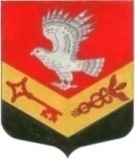 ЗАНЕВСКОЕ ГОРОДСКОЕ ПОСЕЛЕНИЕВСЕВОЛОЖСКОГО МУНИЦИПАЛЬНОГО РАЙОНАЛЕНИНГРАДСКОЙ ОБЛАСТИСОВЕТ ДЕПУТАТОВ ЧЕТВЕРТОГО СОЗЫВАРЕШЕНИЕ19.10.2023 											№ 76гп. Янино-1В соответствии с пунктом 1 части 1 статьи 14 Федерального закона от 06.10.2003 № 131-ФЗ «Об общих принципах организации местного самоуправления в Российской Федерации», на основании пункта 2 части 1 статьи 20 Устава Заневского городского поселения Всеволожского муниципального района Ленинградской области, статьи 24 Положения о бюджетном процессе в муниципальном образовании «Заневское городское поселение» Всеволожского муниципального района Ленинградской области, рассмотрев представленный администрацией Заневского городского поселения Всеволожского муниципального района Ленинградской области проект изменений в бюджет Заневского городского поселения Всеволожского муниципального района Ленинградской области на 2023 год и на плановый период 2024 и 2025 годов, совет депутатов Заневского городского поселения Всеволожского муниципального района Ленинградской области принялРЕШЕНИЕ:1. Внести в решение совета депутатов Заневского городского поселения Всеволожского муниципального района Ленинградской области от 20.12.2022 № 56 «О бюджете Заневского городского поселения Всеволожского муниципального района Ленинградской области на 2023 год и на плановый период 2024 и 2025 годов» (далее – решение) следующие изменения:1.1. Пункт 1 статьи 1 решения изложить в новой редакции:«1. Утвердить основные характеристики бюджета Заневского городского поселения Всеволожского муниципального района Ленинградской области на 2023 год:прогнозируемый общий объем доходов бюджета Заневского городского поселения Всеволожского муниципального района Ленинградской области в сумме 823 838,7 тысяч рублей;общий объем расходов бюджета Заневского городского поселения Всеволожского муниципального района Ленинградской области в сумме 984 757,5 тысяч рублей;дефицит бюджета Заневского городского поселения Всеволожского муниципального района Ленинградской области в сумме 160 918,8 тысяч рублей».1.2. Пункт 2 статьи 1 решения изложить в новой редакции:«2. Утвердить основные характеристики бюджета Заневского городского поселения Всеволожского муниципального района Ленинградской области на плановый период 2024 и 2025 годов:прогнозируемый общий объем доходов бюджета Заневского городского поселения Всеволожского муниципального района Ленинградской области на 2024 год в сумме 1 312 471,0 тысяч рублей, на 2025 год в сумме 701 838,6 тысяч рублей;общий объем расходов бюджета Заневского городского поселения Всеволожского муниципального района Ленинградской области на 2024 год в сумме 1 312 471,0 тысяч рублей, в том числе условно утвержденные расходы в сумме 16 539,1 тысяч рублей, на 2025 год в сумме 701 838,6 тысяч рублей, в том числе условно утвержденные расходы в сумме 34 004,6 тысяч рублей;дефицит бюджета Заневского городского поселения Всеволожского муниципального района Ленинградской области на 2024 год в сумме 0,0 тысяч рублей, на 2025 год в сумме 0,0 тысяч рублей».1.3. Пункт 3 статьи 4 решения изложить в новой редакции:«3. Утвердить объем бюджетных ассигнований Дорожного фонда бюджета Заневского городского поселения Всеволожского муниципального района Ленинградской области:на 2023 год в сумме 163 852,0 тысяч рублей;на 2024 год в сумме 98 649,7 тысяч рублей;на 2025 год в сумме 81 513,7 тысяч рублей».1.4. Пункт 4 статьи 5 решения изложить в новой редакции:«4. Утвердить расходы на обеспечение деятельности совета депутатов Заневского городского поселения Всеволожского муниципального района Ленинградской области:на 2023 год в сумме 10 562,6 тысяч рублей,на 2024 год в сумме 10 261,5 тысяч рублей,на 2025 год в сумме 10 261,5 тысяч рублей».1.5. Пункт 5 статьи 5 решения изложить в новой редакции:«5. Утвердить расходы на обеспечение деятельности администрации Заневского городского поселения Всеволожского муниципального района Ленинградской области:на 2023 год в сумме 86 239,7 тысяч рублей,на 2024 год в сумме 86 870,5 тысяч рублей,на 2025 год в сумме 86 870,5 тысяч рублей».1.6. Приложение 1 к решению «Источники внутреннего финансирования дефицита бюджета Заневского городского поселения Всеволожского муниципального района Ленинградской области на 2023 год и на плановый период 2024 и 2025 годов» изложить в новой редакции согласно приложению 1 к настоящему решению.1.7. Приложение 2 к решению «Доходы бюджета Заневского городского поселения Всеволожского муниципального района Ленинградской области на 2023 год на плановый период 2024 и 2025 годов» изложить в новой редакции согласно приложению 2 к настоящему решению.1.8. Приложение 3 к решению «Безвозмездные поступления бюджета Заневского городского поселения Всеволожского муниципального района Ленинградской области на 2023 год на плановый период 2024 и 2025 годов» изложить в новой редакции согласно приложению 3 к настоящему решению.1.9. Приложение 4 к решению «Ведомственная структура расходов бюджета Заневского городского поселения Всеволожского муниципального района Ленинградской области на 2023 год и на плановый период 2024 и 2025 годов» изложить в новой редакции согласно приложению 4 к настоящему решению.1.10. Приложение 5 к решению «Распределение бюджетных ассигнований по разделам и подразделам классификации расходов бюджетов Заневского городского поселения Всеволожского муниципального района Ленинградской области на 2023 год и на плановый период 2024 и 2025 годов» изложить в новой редакции согласно приложению 5 к настоящему решению.1.11. Приложение 6 к решению «Распределение бюджетных ассигнований по целевым статьям (муниципальным программам и непрограммным направлениям деятельности), группам видов расходов, разделам и подразделам классификации расходов бюджетов Заневского городского поселения Всеволожского муниципального района Ленинградской области на 2023 год на плановый период 2024 и 2025 годов» изложить в новой редакции согласно приложению 6 к настоящему решению.1.12. Приложение 7 к решению «Формы, цели и объемы межбюджетных трансфертов из бюджета Заневского городского поселения Всеволожского муниципального района Ленинградской области на 2023 год» изложить в новой редакции согласно приложению 7 к настоящему решению.2. Настоящее решение подлежит опубликованию в газете «Заневский вестник» и вступает в силу после его официального опубликования.3. Контроль за исполнением настоящего решения возложить на постоянно действующую депутатскую комиссию по экономической политике, бюджету, налогам и инвестициям.Глава муниципального образования				 В.Е. КондратьевПриложение 1 к решениюот 19.10.2023 № 76ИСТОЧНИКИвнутреннего финансирования дефицита бюджета Заневского городского поселения Всеволожского муниципального района Ленинградской области на 2023 год и на плановый период 2024 и 2025 годовтысяч рублейПриложение 2 к решениюот 19.10.2023 № 76ДОХОДЫбюджета Заневского городского поселенияВсеволожского муниципального района Ленинградской областина 2023 год и на плановый период 2024 и 2025 годовтысяч рублейПриложение 3 к решениюот 19.10.2023 № 76БЕЗВОЗМЕЗДНЫЕ ПОСТУПЛЕНИЯбюджета Заневского городского поселенияВсеволожского муниципального района Ленинградской областина 2023 год на плановый период 2024 и 2025 годовтысяч рублейПриложение 4 к решениюот 19.10.2023 № 76Ведомственная структурарасходов бюджета Заневского городского поселенияВсеволожского муниципального района Ленинградской областина 2023 год и на плановый период 2024 и 2025 годовтысяч рублейПриложение 5 к решению от 19.10.2023 № 76Распределение бюджетных ассигнований по разделам и подразделам классификации расходов бюджетов Заневского городского поселенияВсеволожского муниципального района Ленинградской областина 2023 год и на плановый период 2024 и 2025 годовтысяч рублейПриложение 6 к решению от 19.10.2023 № 76Распределение бюджетных ассигнований по целевым статьям (муниципальным программам и непрограммным направлениям деятельности), группам видов расходов, разделам и подразделам классификации расходов бюджетов Заневского городского поселенияВсеволожского муниципального района Ленинградской областина 2023 год на плановый период 2024 и 2025 годовтысяч рублейПриложение 7 к решению от 19.10.2023 № 76Формы, цели и объемы межбюджетных трансфертовиз бюджета Заневского городского поселенияВсеволожского муниципального района Ленинградской областина 2023 годтысяч рублейО внесении изменений в решение совета депутатов Заневского городского поселения Всеволожского муниципального района Ленинградской области от 20.12.2022 № 56 «О бюджете Заневского городского поселения Всеволожского муниципального района Ленинградской области на 2023 год и на плановый период 2024 и 2025 годов»КодНаименование2023 год2024 год2025 год12345000 01 05 00 00 00 0000 000Изменение остатков средств на счетах по учету средств бюджета160 918,80,00,0000 01 05 02 01 130000 000Изменение прочих остатков денежных средств бюджетов городских поселений160 918,80,00,0Всего источников внутреннего финансирования160 918,80,00,0КодНаименование2023 год2024 год2025 год123451 00 00000 00 0000 000НАЛОГОВЫЕ И НЕНАЛОГОВЫЕ ДОХОДЫ542 171,9559 582,3570 964,91 01 00000 00 0000 000НАЛОГИ НА ПРИБЫЛЬ, ДОХОДЫ185 851,0194 461,4200 444,01 01 02000 01 0000 110Налог на доходы физических лиц185 851,0194 461,4200 444,01 01 02010 01 0000 110Налог на доходы физических лиц с доходов, источником которых является налоговый агент, за исключением доходов, в отношении которых исчисление и уплата налога осуществляются в соответствии со статьями 227, 227.1 и 228 Налогового кодекса Российской Федерации158 301,0164 600,0168 300,01 01 02020 01 0000 110Налог на доходы физических лиц с доходов, полученных от осуществления деятельности физическими лицами, зарегистрированными в качестве индивидуальных предпринимателей, нотариусов, занимающихся частной практикой, адвокатов, учредивших адвокатские кабинеты, и других лиц, занимающихся частной практикой в соответствии со статьей 227 Налогового кодекса Российской Федерации1 200,01 261,41 324,01 01 02030 01 0000 110Налог на доходы физических лиц с доходов, полученных физическими лицами в соответствии со статьей 228 Налогового кодекса Российской Федерации15 000,016 000,017 000,01 01 02080 01 0000 110Налог на доходы физических лиц в части суммы налога, превышающей 650 000 рублей, относящейся к части налоговой базы, превышающей 5 000 000 рублей (за исключением налога на доходы физических лиц с сумм прибыли контролируемой иностранной компании, в том числе фиксированной прибыли контролируемой иностранной компании)9 000,010 000,011 000,01 01 02090 01 0000 110Налог на доходы физических лиц с сумм прибыли контролируемой иностранной компании, полученной физическими лицами, признаваемыми контролирующими лицами этой компании, перешедшими на особый порядок уплаты на основании подачи в налоговый орган соответствующего уведомления (в части суммы налога, не превышающей 650 000 рублей)350,0400,0420,01 01 02110 01 0000 110Налог на доходы физических лиц с сумм прибыли контролируемой иностранной компании, полученной физическими лицами, признаваемыми контролирующими лицами этой компании, перешедшими на особый порядок уплаты на основании подачи в налоговый орган соответствующего уведомления (в части суммы налога, превышающей 650 000 рублей)2 000,02 200,02 400,01 03 00000 00 0000 000НАЛОГИ НА ТОВАРЫ (РАБОТЫ, УСЛУГИ), РЕАЛИЗУЕМЫЕ НА ТЕРРИТОРИИ РОССИЙСКОЙ ФЕДЕРАЦИИ3 008,23 008,23 008,21 03 02000 01 0000 110Акцизы по подакцизным товарам (продукции), производимым на территории Российской Федерации3 008,23 008,23 008,21 03 02231 01 0000 110Доходы от уплаты акцизов на дизельное топливо, подлежащие распределению между бюджетами субъектов Российской Федерации и местными бюджетами с учетом установленных дифференцированных нормативов отчислений в местные бюджеты1 400,01 400,01 400,01 03 02241 01 0000 110Доходы от уплаты акцизов на моторные масла для дизельных и (или) карбюраторных (инжекторных) двигателей, подлежащие распределению между бюджетами субъектов Российской Федерации и местными бюджетами с учетом установленных дифференцированных нормативов отчислений в местные бюджеты8,28,28,21 03 02251 01 0000 110Доходы от уплаты акцизов на автомобильный бензин, подлежащие распределению между бюджетами субъектов Российской Федерации и местными бюджетами с учетом установленных дифференцированных нормативов отчислений в местные бюджеты1 600,01 600,01 600,01 06 00000 00 0000 000НАЛОГИ НА ИМУЩЕСТВО303 000,0311 800,0317 200,01 06 01000 00 0000 110Налог на имущество физических лиц60 000,060 000,060 000,01 06 01030 13 0000 110Налог на имущество физических лиц, взимаемый по ставкам, применяемым к объектам налогообложения, расположенным в границах городских поселений60 000,060 000,060 000,01 06 06000 00 0000 110Земельный налог243 000,0251 800,0257 200,01 06 06033 13 0000 110Земельный налог с организаций, обладающих земельным участком, расположенным в границах городских поселений200 000,0207 800,0212 200,01 06 06043 13 0000 110Земельный налог с физических лиц, обладающих земельным участком, расположенным в границах городских поселений43 000,044 000,045 000,0Итого налоговые доходы:Итого налоговые доходы:491 859,2509 269,6520 652,21 11 00000 00 0000 000ДОХОДЫ ОТ ИСПОЛЬЗОВАНИЯ ИМУЩЕСТВА, НАХОДЯЩЕГОСЯ В ГОСУДАРСТВЕННОЙ И МУНИЦИПАЛЬНОЙ СОБСТВЕННОСТИ44 312,744 312,744 312,71 11 05000 00 0000 120Доходы, получаемые в виде арендной либо иной платы за передачу в возмездное пользование государственного и муниципального имущества (за исключением имущества бюджетных и автономных учреждений, а также имущества государственных и муниципальных унитарных предприятий, в том числе казенных)43 882,743 882,743 882,71 11 05013 13 0000 120Доходы, получаемые в виде арендной платы за земельные участки, государственная собственность на которые не разграничена и которые расположены в границах городских поселений, а также средства от продажи права на заключение договоров аренды указанных земельных участков7 500,07 500,07 500,01 11 05025 13 0000 120Доходы, получаемые в виде арендной платы, а также средства от продажи права на заключение договоров аренды за земли, находящиеся в собственности городских поселений (за исключением земельных участков муниципальных бюджетных и автономных учреждений)31 133,331 133,331 133,31 11 05075 13 0000 120Доходы от сдачи в аренду имущества, составляющего казну городских поселений (за исключением земельных участков)5 249,45 249,45 249,41 11 09045 13 0000 120Прочие поступления от использования имущества, находящегося в собственности городских поселений (за исключением имущества муниципальных бюджетных и автономных учреждений, а также имущества муниципальных унитарных предприятий, в том числе казенных)430,0430,0430,01 14 00000 00 0000 000ДОХОДЫ ОТ ПРОДАЖИ МАТЕРИАЛЬНЫХ И НЕМАТЕРИАЛЬНЫХ АКТИВОВ6 000,06 000,06 000,01 14 06013 13 0000 430Доходы от продажи земельных участков, государственная собственность на которые не разграничена и которые расположены в границах городских поселений5 000,05 000,05 000,01 14 06313 13 0000 430Плата за увеличение площади земельных участков, находящихся в частной собственности, в результате перераспределения таких земельных участков и земель (или) земельных участков, государственная собственность на которые не разграничена и которые расположены в границах городских поселений1 000,01 000,01 000,0Итого неналоговые доходы:Итого неналоговые доходы:50 312,750 312,750 312,72 00 00000 00 0000 000БЕЗВОЗМЕЗДНЫЕ ПОСТУПЛЕНИЯ281 666,8752 888,7130 873,72 02 00000 00 0000 000БЕЗВОЗМЕЗДНЫЕ ПОСТУПЛЕНИЯ ОТ ДРУГИХ БЮДЖЕТОВ БЮДЖЕТНОЙ СИСТЕМЫ РОССИЙСКОЙ ФЕДЕРАЦИИ281 666,8752 888,7130 873,7ВСЕГО ДОХОДОВВСЕГО ДОХОДОВ823 838,71 312 471,0701 838,6Код бюджетной классификацииИсточники доходов2023 год2024 год2025 год123452 00 00000 00 0000 000БЕЗВОЗМЕЗДНЫЕ ПОСТУПЛЕНИЯ281 666,8752 888,7130 873,72 02 00000 00 0000 000БЕЗВОЗМЕЗДНЫЕ ПОСТУПЛЕНИЯ ИЗ ДРУГИХ БЮДЖЕТОВ БЮДЖЕТНОЙ СИСТЕМЫ РОССИЙСКОЙ ФЕДЕРАЦИИ281 666,8752 888,7130 873,72 02 10000 00 0000 150ДОТАЦИИ БЮДЖЕТАМ БЮДЖЕТНОЙ СИСТЕМЫ РОССИЙСКОЙ ФЕДЕРАЦИИ94 273,6101 979,6109 126,52 02 16001 13 0000 150Дотации бюджетам городских поселений на выравнивание бюджетной обеспеченности 94 273,6101 979,6109 126,52 02 20000 00 0000 150СУБСИДИИ БЮДЖЕТАМ БЮДЖЕТНОЙ СИСТЕМЫ РОССИЙСКОЙ ФЕДЕРАЦИИ (МЕЖБЮДЖЕТНЫЕ СУБСИДИИ) 134 144,063 581,719 339,82 02 25021 13 0000 150Субсидии бюджетам городских поселений на реализацию мероприятий по стимулированию программ развития жилищного строительства субъектов Российской Федерации90 834,748 344,316 888,32 02 25555 13 0000 150Субсидии бюджетам городских поселений на поддержку государственных программ субъектов Российской Федерации и муниципальных программ формирования современной городской среды27 015,52 02 29999 00 0000 150Прочие субсидии бюджетам городских поселений16 293,815 237,42 451,52 02 29999 13 0000 150Прочие субсидии бюджетам городских поселений на поддержку деятельности молодежных общественных организаций, объединений, содействие трудовой адаптации и занятости молодежи288,7291,6194,62 02 29999 13 0000 150Прочие субсидии бюджетам городских поселений на реализацию областного закона от 28.12.2018 № 147-оз «О старостах сельских населенных пунктов Ленинградской области и содействии участию населения в осуществлении местного самоуправления в иных формах на частях территорий муниципальных образований Ленинградской области» (ППМИ)800,62 02 29999 13 0000 150Прочие субсидии бюджетам городских поселений на реализацию областного закона от 15.01.2018 № 3-оз «О содействии участию населения в осуществлении местного самоуправления в иных формах на территориях административных центров и городских поселков муниципальных образований Ленинградской области» (ППМИ)2 101,02 02 29999 13 0000 150Прочие субсидии бюджетам городских поселений на реализацию мероприятий по проведению капитального ремонта спортивных объектов12 666,12 02 29999 13 0000 150Прочие субсидии бюджетам городских поселений на обеспечение стимулирующих выплат работникам муниципальных учреждений культуры Ленинградской области2 043,01 657,71 657,72 02 29999 13 0000 150Прочие субсидии бюджетам городских поселений на обеспечение уровня финансирования организаций, осуществляющих спортивную подготовку в соответствии с требованиями федеральных стандартов спортивной подготовки622,0622,0599,22 02 29999 13 0000 150Прочие субсидии бюджетам городских поселений на поддержку развития общественной инфраструктуры муниципального значения10 438,52 02 30000 00 0000 150СУБВЕНЦИИ БЮДЖЕТАМ БЮДЖЕТНОЙ СИСТЕМЫ РОССИЙСКОЙ ФЕДЕРАЦИИ2 230,12 327,42 407,52 02 30024 13 0000 150Субвенции бюджетам городских поселений на выполнение передаваемых полномочий субъектов Российской Федерации28,228,228,22 02 35118 13 0000 150Субвенции бюджетам городских поселений на осуществление первичного воинского учета на территориях, где отсутствуют военные комиссариаты2 201,92 299,22 379,32 02 40000 00 0000 150ИНЫЕ МЕЖБЮДЖЕТНЫЕ ТРАНСФЕРТЫ 51 019,2585 000,02 02 49999 00 0000 150Прочие межбюджетные трансферты, передаваемые бюджетам51 019,2585 000,02 02 49999 13 0000 150Прочие межбюджетные трансферты, передаваемые бюджетам городских поселений на благоустройство и озеленение территории в связи с проведением мероприятий, связанных с празднованием очередной годовщины образования Ленинградской области50 000,0385 000,02 02 49999 13 0000 150Прочие межбюджетные трансферты, передаваемые бюджетам городских поселений на подготовку и проведение мероприятий, посвященных Дню образования Ленинградской области200 000,02 02 49999 13 0000 150Прочие межбюджетные трансферты, передаваемые бюджетам городских поселений на реализацию мероприятий по ликвидации несанкционированных свалок1 019,2НаименованиеМинРзПРЦСРВР2023 год2024 год2025 годНаименованиеМинРзПРЦСРВР2023 год2024 год2025 год123456789АДМИНИСТРАЦИЯ ЗАНЕВСКОГО ГОРОДСКОГО ПОСЕЛЕНИЯ ВСЕВОЛОЖСКОГО МУНИЦИПАЛЬНОГО РАЙОНА ЛЕНИНГРАДСКОЙ ОБЛАСТИ001974 092,01 285 670,4657 572,5ОБЩЕГОСУДАРСТВЕННЫЕ ВОПРОСЫ0010100227 270,3172 967,7169 559,0Функционирование Правительства Российской Федерации, высших исполнительных органов государственной власти субъектов Российской Федерации, местных администраций001010489 270,586 870,586 870,5Расходы бюджета на обеспечение деятельности омсу Заневского городского поселения001010478.0.00.0000089 270,586 870,586 870,5Непрограммные расходы бюджета на обеспечение деятельности главы администрации Заневского городского поселения001010478.0.02.000003 123,93 623,93 623,9Текущие расходы бюджета Заневского городского поселения на обеспечение деятельности муниципальных учреждений001010478.0.02.100003 123,93 623,93 623,9Расходы бюджета на выплаты по оплате труда работников омсу Заневского городского поселения001010478.0.02.100013 123,93 623,93 623,9Расходы бюджета на выплаты по оплате труда работников омсу Заневского городского поселения (Расходы на выплаты персоналу в целях обеспечения выполнения функций государственными (муниципальными) органами, казенными учреждениями, органами управления государственными внебюджетными фондами)001010478.0.02.100011003 123,93 623,93 623,9Непрограммные расходы бюджета на обеспечение деятельности омсу-администрации Заневского городского поселения001010478.0.03.0000083 115,883 246,683 246,6Текущие расходы бюджета Заневского городского поселения на обеспечение деятельности муниципальных учреждений001010478.0.03.1000083 115,883 246,683 246,6Расходы на выплаты персоналу государственных (муниципальных) органов001010478.0.03.1000178 880,479 011,279 011,2Расходы на выплаты персоналу государственных (муниципальных) органов (Расходы на выплаты персоналу в целях обеспечения выполнения функций государственными (муниципальными) органами, казенными учреждениями, органами управления государственными внебюджетными фондами)001010478.0.03.1000110078 880,479 011,279 011,2Расходы на обеспечение функций омсу Заневского городского поселения001010478.0.03.100024 235,44 235,44 235,4Расходы на обеспечение функций омсу Заневского городского поселения (Закупка товаров, работ и услуг для обеспечения государственных (муниципальных) нужд)001010478.0.03.100022004 180,44 180,44 180,4Расходы на обеспечение функций омсу Заневского городского поселения (Иные бюджетные ассигнования)001010478.0.03.1000280055,055,055,0Расходы бюджета по передаче в бюджет муниципального района из бюджета поселения на осуществление части полномочий по решению вопросов местного значения в соответствии с заключенными соглашениями001010478.0.05.000003 030,8Текущие расходы бюджета Заневского городского поселения на обеспечение деятельности муниципальных учреждений001010478.0.05.100003 030,8Расходы на передачу полномочий по формированию, исполнению бюджета Заневского городского поселения бюджету Всеволожского муниципального района Ленинградской области001010478.0.05.100081 105,6Расходы на передачу полномочий по формированию, исполнению бюджета Заневского городского поселения бюджету Всеволожского муниципального района Ленинградской области (Межбюджетные трансферты)001010478.0.05.100085001 105,6Расходы на передачу полномочий по реализации жилищных программ Заневского городского поселения с правом разработки административных регламентов бюджету Всеволожского муниципального района Ленинградской области001010478.0.05.10010253,8Расходы на передачу полномочий по реализации жилищных программ Заневского городского поселения с правом разработки административных регламентов бюджету Всеволожского муниципального района Ленинградской области (Межбюджетные трансферты)001010478.0.05.10010500253,8Расходы по передаче части полномочий в сфере земельного законодательства Заневского городского поселения бюджету Всеволожского муниципального района Ленинградской области001010478.0.05.100121 671,5Расходы по передаче части полномочий в сфере земельного законодательства Заневского городского поселения бюджету Всеволожского муниципального района Ленинградской области (Межбюджетные трансферты)001010478.0.05.100125001 671,5Резервные фонды00101113 000,03 000,03 000,0Непрограммные расходы бюджета Заневского городского поселения001011179.0.00.000003 000,03 000,03 000,0Расходы бюджета по формированию резервных фондов001011179.0.02.000003 000,03 000,03 000,0Текущие расходы бюджета Заневского городского поселения на обеспечение деятельности муниципальных учреждений001011179.0.02.100003 000,03 000,03 000,0Резервные фонды омсу001011179.0.02.199993 000,03 000,03 000,0Резервные фонды омсу (Иные бюджетные ассигнования)001011179.0.02.199998003 000,03 000,03 000,0Другие общегосударственные вопросы0010113134 999,883 097,179 688,4Муниципальная программа «Развитие территорий, на которых осуществляются иные формы местного самоуправления»001011307.0.00.000001 022,61 022,61 022,6Комплекс процессных мероприятий муниципальной программы «Развитие территорий, на которых осуществляются иные формы местного самоуправления»001011307.4.00.000001 022,61 022,61 022,6Комплекс процессных мероприятий «Комплексное развитие и благоустройство территорий, на которых осуществляются иные формы местного самоуправления»001011307.4.01.000001 022,61 022,61 022,6Выплата материального стимулирования (членам общественного совета) на исполнение полномочий001011307.4.01.100031 022,61 022,61 022,6Выплата материального стимулирования (членам общественного совета) на исполнение полномочий (Закупка товаров, работ и услуг для обеспечения государственных (муниципальных) нужд)001011307.4.01.100032001 022,61 022,61 022,6Непрограммные расходы бюджета Заневского городского поселения001011379.0.00.00000133 977,282 074,678 665,9Расходы бюджета на финансовое обеспечение муниципальных учреждений Заневского городского поселения001011379.0.01.00000130 017,078 314,674 905,9Текущие расходы бюджета Заневского городского поселения на обеспечение деятельности муниципальных учреждений001011379.0.01.10000130 017,078 314,674 905,9Расходы бюджета на обеспечение выполнения функций муниципального казенного учреждения «Центр оказания услуг»001011379.0.01.15000130 017,078 314,674 905,9Расходы бюджета на обеспечение выполнения функций муниципального казенного учреждения «Центр оказания услуг» (Расходы на выплаты персоналу в целях обеспечения выполнения функций государственными (муниципальными) органами, казенными учреждениями, органами управления государственными внебюджетными фондами)001011379.0.01.1500010048 725,948 911,248 911,2Расходы бюджета на обеспечение выполнения функций муниципального казенного учреждения «Центр оказания услуг» (Закупка товаров, работ и услуг для обеспечения государственных (муниципальных) нужд)001011379.0.01.1500020041 401,125 704,725 704,7Расходы бюджета на обеспечение выполнения функций муниципального казенного учреждения «Центр оказания услуг» (Капитальные вложения в объекты государственной (муниципальной) собственности)001011379.0.01.1500040039 600,03 408,7Расходы бюджета на обеспечение выполнения функций муниципального казенного учреждения «Центр оказания услуг» (Иные бюджетные ассигнования)001011379.0.01.15000800290,0290,0290,0Расходы бюджета по перечислению взносов, сборов и иных платежей, а также уплате прочих налогов001011379.0.06.00000441,2125,0125,0Текущие расходы бюджета Заневского городского поселения на обеспечение деятельности муниципальных учреждений001011379.0.06.10000441,2125,0125,0Прочие расходы бюджета Заневского городского поселения001011379.0.06.19900441,2125,0125,0Расходы бюджета на перечисление ежегодных членских взносов в Совет МО001011379.0.06.19903225,225,025,0Расходы бюджета на перечисление ежегодных членских взносов в Совет МО (Иные бюджетные ассигнования)001011379.0.06.19903800225,225,025,0Расходы бюджета на уплату прочих налогов, сборов и иных платежей001011379.0.06.19904215,9100,0100,0Расходы бюджета на уплату прочих налогов, сборов и иных платежей (Закупка товаров, работ и услуг для обеспечения государственных (муниципальных) нужд)001011379.0.06.19904200112,6Расходы бюджета на уплату прочих налогов, сборов и иных платежей (Иные бюджетные ассигнования)001011379.0.06.19904800103,3100,0100,0Расходы бюджета на проведение муниципальных районных мероприятий, оздоровительных кампаний, приобретению (изготовлению) подарочной и сувенирной продукции и иные расходы001011379.0.07.000002 284,12 400,02 400,0Расходы бюджета на реализацию мероприятий муниципальных программ, реализуемых на территории Заневского городского поселения001011379.0.07.200002 284,12 400,02 400,0Мероприятия в рамках реализации непрограммных расходов бюджета Заневского городского поселения001011379.0.07.299002 284,12 400,02 400,0Расходы бюджета на обеспечение проведения мероприятий001011379.0.07.299012 284,12 400,02 400,0Расходы бюджета на обеспечение проведения мероприятий (Закупка товаров, работ и услуг для обеспечения государственных (муниципальных) нужд)001011379.0.07.299012002 284,12 400,02 400,0Расходы бюджета на оказание различных видов адресной социальной помощи, направленных на повышение благосостояния граждан пожилого возраста и инвалидов001011379.0.09.00000100,0100,0100,0Текущие расходы бюджета Заневского городского поселения на обеспечение деятельности муниципальных учреждений001011379.0.09.10000100,0100,0100,0Прочие расходы бюджета Заневского городского поселения001011379.0.09.19900100,0100,0100,0Расходы бюджета на оказание материальной помощи гражданам, оказавшимся в трудной жизненной ситуации001011379.0.09.19907100,0100,0100,0Расходы бюджета на оказание материальной помощи гражданам, оказавшимся в трудной жизненной ситуации (Социальное обеспечение и иные выплаты населению)001011379.0.09.19907300100,0100,0100,0Расходы бюджета на пресечение нарушений законодательства в сфере благоустройства территории Заневского городского поселения001011379.0.10.00000710,0710,0710,0Прочие расходы бюджета Заневского городского поселения001011379.0.10.10000710,0710,0710,0Расходы бюджета на выявление и демонтаж нестационарных торговых объектов на территории Заневского городского поселения001011379.0.10.10001710,0710,0710,0Расходы бюджета на выявление и демонтаж нестационарных торговых объектов на территории Заневского городского поселения (Закупка товаров, работ и услуг для обеспечения государственных (муниципальных) нужд)001011379.0.10.10001200710,0710,0710,0Расходы бюджета на поощрение за заслуги в развитии местного самоуправления Заневского городского поселения001011379.0.15.00000425,0425,0425,0Текущие расходы бюджета Заневского городского поселения на обеспечение деятельности муниципальных учреждений001011379.0.15.10000425,0425,0425,0Расходы бюджета на выплату единовременного вознаграждения при вручении почетной грамоты главы Заневского городского поселения001011379.0.15.10005150,0150,0150,0Расходы бюджета на выплату единовременного вознаграждения при вручении почетной грамоты главы Заневского городского поселения (Социальное обеспечение и иные выплаты населению)001011379.0.15.10005300150,0150,0150,0Расходы бюджета на выплату единовременного вознаграждения при вручении почетной грамоты администрации Заневского городского поселения001011379.0.15.10006125,0125,0125,0Расходы бюджета на выплату единовременного вознаграждения при вручении почетной грамоты администрации Заневского городского поселения (Социальное обеспечение и иные выплаты населению)001011379.0.15.10006300125,0125,0125,0Расходы бюджета на выплату единовременного вознаграждения при присвоении звания «Почетный житель муниципального образования «Заневское городское поселение» Всеволожского муниципального района Ленинградской области»001011379.0.15.10011150,0150,0150,0Расходы бюджета на выплату единовременного вознаграждения при присвоении звания «Почетный житель муниципального образования «Заневское городское поселение» Всеволожского муниципального района Ленинградской области» (Социальное обеспечение и иные выплаты населению)001011379.0.15.10011300150,0150,0150,0НАЦИОНАЛЬНАЯ ОБОРОНА00102002 201,92 299,22 379,3Мобилизационная и вневойсковая подготовка00102032 201,92 299,22 379,3Непрограммные расходы бюджета Заневского городского поселения001020379.0.00.000002 201,92 299,22 379,3Расходы бюджета на обеспечение выполнения омсу Заневского городского поселения отдельных государственных полномочий РФ001020379.0.03.000002 201,92 299,22 379,3Расходы на осуществление первичного воинского учета на территориях, где отсутствуют военные комиссариаты001020379.0.03.511802 201,92 299,22 379,3Расходы на осуществление первичного воинского учета на территориях, где отсутствуют военные комиссариаты (Расходы на выплаты персоналу в целях обеспечения выполнения функций государственными (муниципальными) органами, казенными учреждениями, органами управления государственными внебюджетными фондами)001020379.0.03.511801002 201,92 299,22 379,3НАЦИОНАЛЬНАЯ БЕЗОПАСНОСТЬ И ПРАВООХРАНИТЕЛЬНАЯ ДЕЯТЕЛЬНОСТЬ00103009 158,19 383,28 738,2Гражданская оборона00103095 719,96 255,05 510,0Муниципальная программа «Безопасность Заневского городского поселения Всеволожского муниципального района Ленинградской области»001030905.0.00.000005 719,96 255,05 510,0Комплекс процессных мероприятий муниципальной программы «Безопасность Заневского городского поселения Всеволожского муниципального района Ленинградской области»001030905.4.00.000005 719,96 255,05 510,0Комплекс процессных мероприятий «Гражданская оборона и защита населения и территории от чрезвычайных ситуаций»001030905.4.01.000003 074,73 035,03 035,0Расходы бюджета на организацию и проведение учений и тренировок с персоналом001030905.4.01.2500180,0100,0100,0Расходы бюджета на организацию и проведение учений и тренировок с персоналом (Закупка товаров, работ и услуг для обеспечения государственных (муниципальных) нужд)001030905.4.01.2500120080,0100,0100,0Расходы бюджета по созданию и пополнению запасов средств индивидуальной защиты, материально-технических, медицинских и других средств001030905.4.01.25002237,0250,0250,0Расходы бюджета по созданию и пополнению запасов средств индивидуальной защиты, материально-технических, медицинских и других средств (Закупка товаров, работ и услуг для обеспечения государственных (муниципальных) нужд)001030905.4.01.25002200237,0250,0250,0Расходы бюджета на устройство, содержание (обслуживание) систем оповещения, расположенных на территории Заневского городского поселения Всеволожского муниципального района Ленинградской области001030905.4.01.250032 552,82 685,02 685,0Расходы бюджета на устройство, содержание (обслуживание) систем оповещения, расположенных на территории Заневского городского поселения Всеволожского муниципального района Ленинградской области (Закупка товаров, работ и услуг для обеспечения государственных (муниципальных) нужд)001030905.4.01.250032002 552,82 685,02 685,0Расходы бюджета на проектирование системы оповещения001030905.4.01.25004204,9Расходы бюджета на проектирование системы оповещения (Закупка товаров, работ и услуг для обеспечения государственных (муниципальных) нужд)001030905.4.01.25004200204,9Комплекс процессных мероприятий «Профилактика правонарушений, террористических и экстремистских угроз»001030905.4.02.000002 240,72 690,01 940,0Расходы бюджета на содержание (обслуживание) систем видеонаблюдения, расположенных на территории Заневского городского поселения Всеволожского муниципального района Ленинградской области001030905.4.02.250011 490,71 700,01 700,0Расходы бюджета на содержание (обслуживание) систем видеонаблюдения, расположенных на территории Заневского городского поселения Всеволожского муниципального района Ленинградской области (Закупка товаров, работ и услуг для обеспечения государственных (муниципальных) нужд)001030905.4.02.250012001 490,71 700,01 700,0Прочие расходы бюджета на обеспечение безопасности на территории Заневского городского поселения Всеволожского муниципального района Ленинградской области001030905.4.02.25002250,0140,0160,0Прочие расходы бюджета на обеспечение безопасности на территории Заневского городского поселения Всеволожского муниципального района Ленинградской области (Закупка товаров, работ и услуг для обеспечения государственных (муниципальных) нужд)001030905.4.02.25002200250,0140,0160,0Расходы бюджета на выпуск и приобретение информационной литературы, методических пособий, знаков безопасности001030905.4.02.2500380,080,0Расходы бюджета на выпуск и приобретение информационной литературы, методических пособий, знаков безопасности (Закупка товаров, работ и услуг для обеспечения государственных (муниципальных) нужд)001030905.4.02.2500320080,080,0Расходы бюджета по проектированию систем видеонаблюдения в населенных пунктах Заневского городского поселения Всеволожского муниципального района Ленинградской области001030905.4.02.25004500,0770,0Расходы бюджета по проектированию систем видеонаблюдения в населенных пунктах Заневского городского поселения Всеволожского муниципального района Ленинградской области (Закупка товаров, работ и услуг для обеспечения государственных (муниципальных) нужд)001030905.4.02.25004200500,0770,0Комплекс процессных мероприятий «Обеспечение первичных мер пожарной безопасности, безопасности людей на водных объектах»001030905.4.03.00000404,5530,0535,0Расходы бюджета по приобретению первичных средств пожаротушения и защиты для НАСФ и ДПД001030905.4.03.25001100,0100,0100,0Расходы бюджета по приобретению первичных средств пожаротушения и защиты для НАСФ и ДПД (Закупка товаров, работ и услуг для обеспечения государственных (муниципальных) нужд)001030905.4.03.25001200100,0100,0100,0Расходы бюджета на установку знаков пожарной безопасности и безопасности людей на водных объектах001030905.4.03.2500292,5150,0150,0Расходы бюджета на установку знаков пожарной безопасности и безопасности людей на водных объектах (Закупка товаров, работ и услуг для обеспечения государственных (муниципальных) нужд)001030905.4.03.2500220092,5150,0150,0Расходы бюджета на противопожарную опашку001030905.4.03.2500374,080,085,0Расходы бюджета на противопожарную опашку (Закупка товаров, работ и услуг для обеспечения государственных (муниципальных) нужд)001030905.4.03.2500320074,080,085,0Расходы бюджета на содержание пожарных водоемов в населенных пунктах Заневского городского поселения Всеволожского муниципального района Ленинградской области001030905.4.03.25004138,0200,0200,0Расходы бюджета на содержание пожарных водоемов в населенных пунктах Заневского городского поселения Всеволожского муниципального района Ленинградской области (Закупка товаров, работ и услуг для обеспечения государственных (муниципальных) нужд)001030905.4.03.25004200138,0200,0200,0Другие вопросы в области национальной безопасности и правоохранительной деятельности00103143 438,23 128,23 228,2Муниципальная программа «Безопасность Заневского городского поселения Всеволожского муниципального района Ленинградской области»001031405.0.00.000003 410,03 100,03 200,0Комплекс процессных мероприятий муниципальной программы «Безопасность Заневского городского поселения Всеволожского муниципального района Ленинградской области»001031405.4.00.000003 410,03 100,03 200,0Комплекс процессных мероприятий «Профилактика правонарушений, террористических и экстремистских угроз»001031405.4.02.000003 410,03 100,03 200,0Приобретение имущества для добровольной Народной дружины001031405.4.02.2500510,0100,0100,0Приобретение имущества для добровольной Народной дружины (Закупка товаров, работ и услуг для обеспечения государственных (муниципальных) нужд)001031405.4.02.2500520010,0100,0100,0Расходы бюджета на осуществление выплат за участие в деятельности Народной дружины по охране общественного порядка001031405.4.02.250063 400,03 000,03 100,0Расходы бюджета на осуществление выплат за участие в деятельности Народной дружины по охране общественного порядка (Расходы на выплаты персоналу в целях обеспечения выполнения функций государственными (муниципальными) органами, казенными учреждениями, органами управления государственными внебюджетными фондами)001031405.4.02.250061003 400,03 000,03 100,0Расходы бюджета на обеспечение деятельности омсу Заневского городского поселения001031478.0.00.0000028,228,228,2Непрограммные расходы бюджета по выполнению омсу государственных полномочий ЛО001031478.0.04.0000028,228,228,2Расходы бюджета за счет средств бюджета ЛО по выполнению омсу государственных полномочий ЛО001031478.0.04.7000028,228,228,2Субвенция бюджету на реализацию мероприятий в сфере административных правоотношений001031478.0.04.7134028,228,228,2Субвенция бюджету на реализацию мероприятий в сфере административных правоотношений (Закупка товаров, работ и услуг для обеспечения государственных (муниципальных) нужд)001031478.0.04.7134020028,228,228,2НАЦИОНАЛЬНАЯ ЭКОНОМИКА0010400232 036,6687 373,781 567,7Транспорт00104084 017,6Муниципальная программа «Обеспечение устойчивого комплексного развития территории Заневского городского поселения Всеволожского муниципального района Ленинградской области»001040810.0.00.000002 552,5Комплекс процессных мероприятий муниципальной программы «Обеспечение устойчивого комплексного развития территории Заневского городского поселения Всеволожского муниципального района Ленинградской области»001040810.4.00.000002 552,5Комплекс процессных мероприятий «Обеспечение транспортного обслуживания населения на территории Заневского городского поселения Всеволожского муниципального района Ленинградской области»001040810.4.03.000002 552,5Осуществление регулярных перевозок пассажиров и багажа автомобильным транспортом, оказание услуг, связанных с осуществлением регулярных перевозок пассажиров001040810.4.03.211062 552,5Осуществление регулярных перевозок пассажиров и багажа автомобильным транспортом, оказание услуг, связанных с осуществлением регулярных перевозок пассажиров (Межбюджетные трансферты)001040810.4.03.211065002 552,5Непрограммные расходы бюджета Заневского городского поселения001040879.0.00.000001 465,1Расходы бюджета на выполнение отдельных полномочий001040879.0.12.000001 465,1Расходы, связанные с организацией перевозки пассажиров по муниципальному маршруту001040879.0.12.100011 465,1Расходы, связанные с организацией перевозки пассажиров по муниципальному маршруту (Закупка товаров, работ и услуг для обеспечения государственных (муниципальных) нужд)001040879.0.12.100012001 465,1Дорожное хозяйство (дорожные фонды)0010409163 852,098 649,781 513,7Муниципальная программа «Развитие автомобильных дорог Заневского городского поселения Всеволожского муниципального района Ленинградской области»001040908.0.00.00000163 852,098 649,781 513,7Федеральный проект «Жилье»001040908.1.00.0000098 733,451 983,218 159,4Софинансирование в рамках реализации программы «Жилье»001040908.1.F1.0000098 733,451 983,218 159,4Расходы на стимулирование программ развития жилищного строительства субъектов Российской Федерации001040908.1.F1.5021098 733,451 983,218 159,4Расходы на стимулирование программ развития жилищного строительства субъектов Российской Федерации (Капитальные вложения в объекты государственной (муниципальной) собственности)001040908.1.F1.5021040098 733,451 983,218 159,4Комплекс процессных мероприятий муниципальной программы «Развитие автомобильных дорог Заневского городского поселения Всеволожского муниципального района Ленинградской области»001040908.4.00.0000065 118,646 666,563 354,2Комплекс процессных мероприятий «Проектирование строительства автомобильных дорог, разработка схем организации дорожного движения»001040908.4.01.0000015 006,47 719,03 500,0Проектирование строительства автомобильных дорог, разработка схем организации дорожного движения001040908.4.01.280017 022,27 219,03 000,0Проектирование строительства автомобильных дорог, разработка схем организации дорожного движения (Закупка товаров, работ и услуг для обеспечения государственных (муниципальных) нужд)001040908.4.01.280012007 022,27 219,03 000,0Строительный надзор в отношении автомобильных дорог местного значения001040908.4.01.28002442,8500,0500,0Строительный надзор в отношении автомобильных дорог местного значения (Закупка товаров, работ и услуг для обеспечения государственных (муниципальных) нужд)001040908.4.01.28002200442,8500,0500,0Субсидия на поддержку развития общественной инфраструктуры001040908.4.01.S48407 541,4Субсидия на поддержку развития общественной инфраструктуры (Закупка товаров, работ и услуг для обеспечения государственных (муниципальных) нужд)001040908.4.01.S48402007 541,4Комплекс процессных мероприятий «Ремонт автомобильных дорог»001040908.4.02.0000050 112,238 947,559 854,2Расходы бюджета по проведению капитального ремонта, ремонта, строительства автомобильных дорог001040908.4.02.4800131 920,021 207,542 114,2Расходы бюджета по проведению капитального ремонта, ремонта, строительства автомобильных дорог (Закупка товаров, работ и услуг для обеспечения государственных (муниципальных) нужд)001040908.4.02.4800120031 920,021 207,542 114,2Расходы бюджета по содержанию и оборудованию автомобильных дорог общего пользования местного значения и проездов к дворовым территориям001040908.4.02.4800218 192,217 740,017 740,0Расходы бюджета по содержанию и оборудованию автомобильных дорог общего пользования местного значения и проездов к дворовым территориям (Закупка товаров, работ и услуг для обеспечения государственных (муниципальных) нужд)001040908.4.02.4800220018 192,217 740,017 740,0Другие вопросы в области национальной экономики001041264 167,0588 724,054,0Муниципальная программа «Обеспечение благоприятного инвестиционного климата на территории Заневского городского поселения Всеволожского муниципального района Ленинградской области»001041209.0.00.000005 354,03 654,054,0Комплекс процессных мероприятий муниципальной программы «Обеспечение благоприятного инвестиционного климата на территории Заневского городского поселения Всеволожского муниципального района Ленинградской области»001041209.4.00.000005 354,03 654,054,0Комплекс процессных мероприятий «Обеспечение благоприятного инвестиционного климата»001041209.4.01.000005 354,03 654,054,0Расходы бюджета на выполнение кадастровых работ001041209.4.01.290011 765,01 100,0Расходы бюджета на выполнение кадастровых работ (Закупка товаров, работ и услуг для обеспечения государственных (муниципальных) нужд)001041209.4.01.290012001 765,01 100,0Расходы на обслуживание геодезического прибора001041209.4.01.2900254,054,054,0Расходы на обслуживание геодезического прибора (Закупка товаров, работ и услуг для обеспечения государственных (муниципальных) нужд)001041209.4.01.2900220054,054,054,0Расходы на демонтаж самовольно размещенных объектов и элементов благоустройства001041209.4.01.290032 335,01 000,0Расходы на демонтаж самовольно размещенных объектов и элементов благоустройства (Закупка товаров, работ и услуг для обеспечения государственных (муниципальных) нужд)001041209.4.01.290032002 335,01 000,0Расходы на обновление картографических материалов001041209.4.01.290041 200,01 500,0Расходы на обновление картографических материалов (Закупка товаров, работ и услуг для обеспечения государственных (муниципальных) нужд)001041209.4.01.290042001 200,01 500,0Муниципальная программа «Обеспечение устойчивого комплексного развития территории Заневского городского поселения Всеволожского муниципального района Ленинградской области»001041210.0.00.0000056 182,0585 070,0Комплекс процессных мероприятий муниципальной программы «Обеспечение устойчивого комплексного развития территории Заневского городского поселения Всеволожского муниципального района Ленинградской области»001041210.4.00.0000070,0Комплекс процессных мероприятий «Разработка кадастровых планов, правил землепользования и застройки Заневского городского поселения Всеволожского муниципального района Ленинградской области»001041210.4.01.0000070,0Внесение изменений в генеральный план земельных участков Заневского городского поселения Всеволожского муниципального района Ленинградской области001041210.4.01.2111870,0Внесение изменений в генеральный план земельных участков Заневского городского поселения Всеволожского муниципального района Ленинградской области (Закупка товаров, работ и услуг для обеспечения государственных (муниципальных) нужд)001041210.4.01.2111820070,0Мероприятия, направленные на достижение целей проектов муниципальной программы «Обеспечение устойчивого комплексного развития территории Заневского городского поселения Всеволожского муниципального района Ленинградской области»001041210.8.00.0000056 182,0585 000,0Мероприятия по разработке и реализации проекта комплексного развития территории Заневского городского поселения Всеволожского муниципального района Ленинградской области001041210.8.02.0000056 182,0585 000,0Разработка и реализация проекта комплексного развития территории Заневского городского поселения Всеволожского муниципального района Ленинградской области001041210.8.02.2111956 182,0385 000,0Разработка и реализация проекта комплексного развития территории Заневского городского поселения Всеволожского муниципального района Ленинградской области (Капитальные вложения в объекты государственной (муниципальной) собственности)001041210.8.02.2111940056 182,0385 000,0Подготовка и проведение мероприятий, посвященных Дню образования Ленинградской области001041210.8.02.72030200 000,0Подготовка и проведение мероприятий, посвященных Дню образования Ленинградской области (Капитальные вложения в объекты государственной (муниципальной) собственности)001041210.8.02.72030400200 000,0Муниципальная программа «Формирование городской инфраструктуры Заневского городского поселения Всеволожского муниципального района Ленинградской области»001041212.0.00.000002 631,0Комплекс процессных мероприятий муниципальной программы «Формирование городской инфраструктуры Заневского городского поселения Всеволожского муниципального района Ленинградской области»001041212.4.00.000002 631,0Комплекс процессных мероприятий «Кадастровые работы и оценка объектов инженерно-коммунальной инфраструктуры»001041212.4.01.000002 631,0Проведение кадастровых работ001041212.4.01.220011 916,0Проведение кадастровых работ (Закупка товаров, работ и услуг для обеспечения государственных (муниципальных) нужд)001041212.4.01.220012001 916,0Оценка объектов инженерной инфраструктуры001041212.4.01.22003715,0Оценка объектов инженерной инфраструктуры (Закупка товаров, работ и услуг для обеспечения государственных (муниципальных) нужд)001041212.4.01.22003200715,0ЖИЛИЩНО-КОММУНАЛЬНОЕ ХОЗЯЙСТВО0010500344 040,9297 701,5298 984,5Жилищное хозяйство0010501967,4717,0717,0Муниципальная программа «Обеспечение качественным жильем граждан на территории Заневского городского поселения Всеволожского муниципального района Ленинградской области»001050103.0.00.00000367,4117,0117,0Комплекс процессных мероприятий муниципальной программы «Обеспечение качественным жильем граждан на территории Заневского городского поселения Всеволожского муниципального района Ленинградской области»001050103.4.00.00000367,4117,0117,0Комплекс процессных мероприятий «Улучшение жилищных условий граждан, нуждающихся в жилых помещениях»001050103.4.01.00000367,4117,0117,0Расходы бюджета на приобретение коммунальных услуг для муниципального жилого фонда001050103.4.01.43001367,4117,0117,0Расходы бюджета на приобретение коммунальных услуг для муниципального жилого фонда (Закупка товаров, работ и услуг для обеспечения государственных (муниципальных) нужд)001050103.4.01.43001200333,4117,0117,0Расходы бюджета на приобретение коммунальных услуг для муниципального жилого фонда (Иные бюджетные ассигнования)001050103.4.01.4300180033,9Непрограммные расходы бюджета Заневского городского поселения001050179.0.00.00000600,0600,0600,0Расходы бюджета по перечислению взносов, сборов и иных платежей, а также уплате прочих налогов001050179.0.06.00000600,0600,0600,0Текущие расходы бюджета Заневского городского поселения на обеспечение деятельности муниципальных учреждений001050179.0.06.10000600,0600,0600,0Прочие расходы бюджета Заневского городского поселения001050179.0.06.19900600,0600,0600,0Расходы бюджета по перечислению взносов в некоммерческую организацию «Фонд капитального ремонта многоквартирных домов ЛО»001050179.0.06.19902600,0600,0600,0Расходы бюджета по перечислению взносов в некоммерческую организацию «Фонд капитального ремонта многоквартирных домов ЛО» (Закупка товаров, работ и услуг для обеспечения государственных (муниципальных) нужд)001050179.0.06.19902200600,0600,0600,0Коммунальное хозяйство001050223 349,123 160,023 160,0Муниципальная программа «Обеспечение устойчивого функционирования и развития коммунальной и инженерной инфраструктуры и повышение энергоэффективности на территории Заневского городского поселения Всеволожского муниципального района Ленинградской области»001050204.0.00.0000023 249,823 060,023 060,0Комплекс процессных мероприятий муниципальной программы «Обеспечение устойчивого функционирования и развития коммунальной и инженерной инфраструктуры и повышение энергоэффективности на территории Заневского городского поселения Всеволожского муниципального района Ленинградской области»001050204.4.00.0000015 487,815 529,123 060,0Комплекс процессных мероприятий «Мероприятия по системам электроснабжения населенных пунктов Заневского городского поселения Всеволожского муниципального района Ленинградской области»001050204.4.01.0000087,3Расходы бюджета на технологическое присоединение к электрическим системам001050204.4.01.2400187,3Расходы бюджета на технологическое присоединение к электрическим системам (Закупка товаров, работ и услуг для обеспечения государственных (муниципальных) нужд)001050204.4.01.2400120087,3Комплекс процессных мероприятий «Мероприятия по газификации населенных пунктов Заневского городского поселения Всеволожского муниципального района Ленинградской области»001050204.4.02.00000407,02 000,02 000,0Расходы бюджета МО в части осуществления расходов на техническое обслуживание сетей газопровода на территории МО, выполнение мероприятий по технологическому присоединению001050204.4.02.24035407,02 000,02 000,0Расходы бюджета МО в части осуществления расходов на техническое обслуживание сетей газопровода на территории МО, выполнение мероприятий по технологическому присоединению (Закупка товаров, работ и услуг для обеспечения государственных (муниципальных) нужд)001050204.4.02.24035200407,02 000,02 000,0Комплекс процессных мероприятий «Расходы бюджета на актуализацию схем водоснабжения и водоотведения»001050204.4.03.000001 600,0Расходы бюджета на актуализацию схем водоснабжения и водоотведения001050204.4.03.240171 600,0Расходы бюджета на актуализацию схем водоснабжения и водоотведения (Закупка товаров, работ и услуг для обеспечения государственных (муниципальных) нужд)001050204.4.03.240172001 600,0Комплекс процессных мероприятий «Мероприятия по системе теплоснабжения населенных пунктов Заневского городского поселения Всеволожского муниципального района Ленинградской области»001050204.4.04.0000012 798,713 529,121 060,0Расходы бюджета на актуализацию схемы теплоснабжения001050204.4.04.240141 570,03 500,03 500,0Расходы бюджета на актуализацию схемы теплоснабжения (Закупка товаров, работ и услуг для обеспечения государственных (муниципальных) нужд)001050204.4.04.240142001 570,03 500,03 500,0Подготовка объектов теплоснабжения к ОЗП001050204.4.04.2401510 828,79 629,117 160,0Подготовка объектов теплоснабжения к ОЗП (Закупка товаров, работ и услуг для обеспечения государственных (муниципальных) нужд)001050204.4.04.2401520010 828,79 629,117 160,0Расходы бюджета на осуществление строительного контроля за проведением работ по подготовке к ОЗП001050204.4.04.24016400,0400,0400,0Расходы бюджета на осуществление строительного контроля за проведением работ по подготовке к ОЗП (Закупка товаров, работ и услуг для обеспечения государственных (муниципальных) нужд)001050204.4.04.24016200400,0400,0400,0Комплекс процессных мероприятий «Разработка геоинформационной системы жилищно-коммунального хозяйства населённых пунктов Заневского городского поселения Всеволожского муниципального района Ленинградской области»001050204.4.05.00000594,9Разработка геоинформационной системы «Жилищно-коммунальное хозяйство»001050204.4.05.24018594,9Разработка геоинформационной системы «Жилищно-коммунальное хозяйство» (Закупка товаров, работ и услуг для обеспечения государственных (муниципальных) нужд)001050204.4.05.24018200594,9Мероприятия, направленные на достижение целей проектов муниципальной программы «Обеспечение устойчивого функционирования и развития коммунальной и инженерной инфраструктуры и повышение энергоэффективности на территории Заневского городского поселения Всеволожского муниципального района Ленинградской области»001050204.8.00.000007 762,07 530,9Мероприятия, направленные на достижение целей проектов «Электроснабжение населенных пунктов Заневского городского поселения Всеволожского муниципального района Ленинградской области»001050204.8.03.000007 762,07 530,9Проектирование и строительство сетей инженерно-технического обеспечения001050204.8.03.240357 762,07 530,9Проектирование и строительство сетей инженерно-технического обеспечения (Закупка товаров, работ и услуг для обеспечения государственных (муниципальных) нужд)001050204.8.03.240352007 762,07 530,9Муниципальная программа «Программа производственного контроля за качеством питьевой воды на территории Заневского городского поселения Всеволожского муниципального района Ленинградской области»001050211.0.00.0000099,3100,0100,0Комплекс процессных мероприятий муниципальной программы «Программа производственного контроля за качеством питьевой воды на территории Заневского городского поселения Всеволожского муниципального района Ленинградской области»001050211.4.00.0000099,3100,0100,0Комплекс процессных мероприятий «Контроль за качеством питьевой воды»001050211.4.01.0000099,3100,0100,0Расходы бюджета по контролю за микробным и химическим составом воды в источниках водоснабжения, расположенных на территории Заневского городского поселения Всеволожского муниципального района Ленинградской области001050211.4.01.2110199,3100,0100,0Расходы бюджета по контролю за микробным и химическим составом воды в источниках водоснабжения, расположенных на территории Заневского городского поселения Всеволожского муниципального района Ленинградской области (Закупка товаров, работ и услуг для обеспечения государственных (муниципальных) нужд)001050211.4.01.2110120099,3100,0100,0Благоустройство0010503319 724,5273 824,5275 107,5Муниципальная программа «Благоустройство и санитарное содержание территории Заневского городского поселения Всеволожского муниципального района Ленинградской области»001050306.0.00.00000284 857,9272 912,0274 195,0Комплекс процессных мероприятий муниципальной программы «Благоустройство и санитарное содержание территории Заневского городского поселения Всеволожского муниципального района Ленинградской области»001050306.4.00.00000284 857,9272 912,0274 195,0Комплекс процессных мероприятий «Санитарное содержание территории Заневского городского поселения Всеволожского муниципального района Ленинградской области»001050306.4.01.00000187 426,2187 134,0187 134,0Расходы бюджета по санитарному содержанию территории Заневского городского поселения Всеволожского муниципального района Ленинградской области001050306.4.01.26001182 590,2183 000,0183 000,0Расходы бюджета по санитарному содержанию территории Заневского городского поселения Всеволожского муниципального района Ленинградской области (Закупка товаров, работ и услуг для обеспечения государственных (муниципальных) нужд)001050306.4.01.26001200182 590,2183 000,0183 000,0Расходы бюджета на сбор, вывоз и размещение ТБО с несанкционированных свалок001050306.4.01.260024 602,23 334,03 334,0Расходы бюджета на сбор, вывоз и размещение ТБО с несанкционированных свалок (Закупка товаров, работ и услуг для обеспечения государственных (муниципальных) нужд)001050306.4.01.260022004 602,23 334,03 334,0Расходы бюджета на проведение работ по дезинсекции и дератизации на территории Заневского городского поселения Всеволожского муниципального района Ленинградской области001050306.4.01.26003233,9200,0200,0Расходы бюджета на проведение работ по дезинсекции и дератизации на территории Заневского городского поселения Всеволожского муниципального района Ленинградской области (Закупка товаров, работ и услуг для обеспечения государственных (муниципальных) нужд)001050306.4.01.26003200233,9200,0200,0Ремонт контейнеров и площадок для сбора ТБО001050306.4.01.26007600,0600,0Ремонт контейнеров и площадок для сбора ТБО (Закупка товаров, работ и услуг для обеспечения государственных (муниципальных) нужд)001050306.4.01.26007200600,0600,0Комплекс процессных мероприятий «Озеленение и развитие уровня благоустройства территории Заневского городского поселения Всеволожского муниципального района Ленинградской области»001050306.4.02.0000028 706,912 948,012 948,0Расходы бюджета на борьбу с борщевиком Сосновского001050306.4.02.26007299,2300,0300,0Расходы бюджета на борьбу с борщевиком Сосновского (Закупка товаров, работ и услуг для обеспечения государственных (муниципальных) нужд)001050306.4.02.26007200299,2300,0300,0Расходы бюджета на благоустройство территории, детских площадок, автомобильных стоянок, приобретение, доставку и установку малых архитектурных форм для оборудования детских и спортивных площадок, парков и мест отдыха001050306.4.02.260083 309,0700,0700,0Расходы бюджета на благоустройство территории, детских площадок, автомобильных стоянок, приобретение, доставку и установку малых архитектурных форм для оборудования детских и спортивных площадок, парков и мест отдыха (Закупка товаров, работ и услуг для обеспечения государственных (муниципальных) нужд)001050306.4.02.260082003 309,0700,0700,0Расходы бюджета на озеленение территории Заневского городского поселения Всеволожского муниципального района Ленинградской области001050306.4.02.260094 825,32 200,02 200,0Расходы бюджета на озеленение территории Заневского городского поселения Всеволожского муниципального района Ленинградской области (Закупка товаров, работ и услуг для обеспечения государственных (муниципальных) нужд)001050306.4.02.260092004 825,32 200,02 200,0Расходы бюджета на очистку водоотводных канав с восстановлением водотока001050306.4.02.260111 847,83 600,03 600,0Расходы бюджета на очистку водоотводных канав с восстановлением водотока (Закупка товаров, работ и услуг для обеспечения государственных (муниципальных) нужд)001050306.4.02.260112001 847,83 600,03 600,0Расходы бюджета на проведение ремонта и обслуживание детских и спортивных площадок на территории Заневского городского поселения Всеволожского муниципального района Ленинградской области001050306.4.02.260121 694,82 000,02 000,0Расходы бюджета на проведение ремонта и обслуживание детских и спортивных площадок на территории Заневского городского поселения Всеволожского муниципального района Ленинградской области (Закупка товаров, работ и услуг для обеспечения государственных (муниципальных) нужд)001050306.4.02.260122001 694,82 000,02 000,0Закупка, установка и ремонт информационных стендов001050306.4.02.26014350,0350,0350,0Закупка, установка и ремонт информационных стендов (Закупка товаров, работ и услуг для обеспечения государственных (муниципальных) нужд)001050306.4.02.26014200350,0350,0350,0Расходы бюджета на изготовление, установку и содержание декоративных ограждений на территории Заневского городского поселения Всеволожского муниципального района Ленинградской области001050306.4.02.26015249,1600,0600,0Расходы бюджета на изготовление, установку и содержание декоративных ограждений на территории Заневского городского поселения Всеволожского муниципального района Ленинградской области (Закупка товаров, работ и услуг для обеспечения государственных (муниципальных) нужд)001050306.4.02.26015200249,1600,0600,0Расходы бюджета на осуществление отлова и стерилизацию безнадзорных, бродячих животных на территории Заневского городского поселения Всеволожского муниципального района Ленинградской области001050306.4.02.26024198,0198,0Расходы бюджета на осуществление отлова и стерилизацию безнадзорных, бродячих животных на территории Заневского городского поселения Всеволожского муниципального района Ленинградской области (Закупка товаров, работ и услуг для обеспечения государственных (муниципальных) нужд)001050306.4.02.26024200198,0198,0Расходы бюджета на устройство пешеходных дорожек на территории Заневского городского поселения Всеволожского муниципального района Ленинградской области001050306.4.02.260252 275,03 000,03 000,0Расходы бюджета на устройство пешеходных дорожек на территории Заневского городского поселения Всеволожского муниципального района Ленинградской области (Закупка товаров, работ и услуг для обеспечения государственных (муниципальных) нужд)001050306.4.02.260252002 275,03 000,03 000,0Расходы бюджета на снос самовольных построек001050306.4.02.2602613 856,7Расходы бюджета на снос самовольных построек (Закупка товаров, работ и услуг для обеспечения государственных (муниципальных) нужд)001050306.4.02.2602620013 856,7Комплекс процессных мероприятий «Праздничное оформление поселения»001050306.4.03.000001 862,3700,0700,0Расходы бюджета на приобретение праздничной атрибутики001050306.4.03.260201 462,3300,0300,0Расходы бюджета на приобретение праздничной атрибутики (Закупка товаров, работ и услуг для обеспечения государственных (муниципальных) нужд)001050306.4.03.260202001 462,3300,0300,0Расходы бюджета по аренде рекламных уличных стоек и конструкций001050306.4.03.26021400,0400,0400,0Расходы бюджета по аренде рекламных уличных стоек и конструкций (Закупка товаров, работ и услуг для обеспечения государственных (муниципальных) нужд)001050306.4.03.26021200400,0400,0400,0Комплекс процессных мероприятий «Содержание и ремонт сетей электроснабжения»001050306.4.04.0000062 847,360 668,470 913,0Расходы бюджета на ремонт, содержание и обслуживание уличного освещения001050306.4.04.2602338 354,645 980,049 898,0Расходы бюджета на ремонт, содержание и обслуживание уличного освещения (Закупка товаров, работ и услуг для обеспечения государственных (муниципальных) нужд)001050306.4.04.2602320038 354,645 980,049 898,0Расходы бюджета на приобретение электрической энергии для нужд Заневского городского поселения Всеволожского муниципального района Ленинградской области001050306.4.04.2603124 492,714 688,421 015,0Расходы бюджета на приобретение электрической энергии для нужд Заневского городского поселения Всеволожского муниципального района Ленинградской области (Закупка товаров, работ и услуг для обеспечения государственных (муниципальных) нужд)001050306.4.04.2603120024 492,714 688,421 015,0Комплекс процессных мероприятий «Проектирование и экспертиза объектов благоустройства»001050306.4.05.000004 015,22 500,02 500,0Расходы бюджета по проектированию и экспертизе объектов благоустройства001050306.4.05.260103 300,02 200,02 200,0Расходы бюджета по проектированию и экспертизе объектов благоустройства (Закупка товаров, работ и услуг для обеспечения государственных (муниципальных) нужд)001050306.4.05.260102003 300,02 200,02 200,0Расходы бюджета по строительному надзору за объектами благоустройства001050306.4.05.26011715,2300,0300,0Расходы бюджета по строительному надзору за объектами благоустройства (Закупка товаров, работ и услуг для обеспечения государственных (муниципальных) нужд)001050306.4.05.26011200715,2300,0300,0Комплекс процессных мероприятий «Благоустройство и содержание мест захоронения»001050306.4.06.000008 961,6Мероприятия по увековечению памяти погибших при защите Отечества001050306.4.06.260338 961,6Мероприятия по увековечению памяти погибших при защите Отечества (Закупка товаров, работ и услуг для обеспечения государственных (муниципальных) нужд)001050306.4.06.260332008 961,6Муниципальная программа «Развитие территорий, на которых осуществляются иные формы местного самоуправления»001050307.0.00.000003 814,1912,5912,5Комплекс процессных мероприятий муниципальной программы «Развитие территорий, на которых осуществляются иные формы местного самоуправления»001050307.4.00.000003 814,1912,5912,5Комплекс процессных мероприятий «Комплексное развитие и благоустройство территорий, на которых осуществляются иные формы местного самоуправления»001050307.4.01.000003 814,1912,5912,5Расходы бюджета в части софинансирования областного закона от 12 мая 2018 года № 03-оз «О содействии развитию иных форм местного самоуправления на части территорий населенных пунктов Ленинградской области, являющихся административными центрами поселений»001050307.4.01.S46602 501,0400,0400,0Расходы бюджета в части софинансирования областного закона от 12 мая 2018 года № 03-оз «О содействии развитию иных форм местного самоуправления на части территорий населенных пунктов Ленинградской области, являющихся административными центрами поселений» (Закупка товаров, работ и услуг для обеспечения государственных (муниципальных) нужд)001050307.4.01.S46602002 501,0400,0400,0Расходы бюджета в части софинансирования областного закона от 28 декабря 2018 года № 147-оз «О старостах сельских населенных пунктов Ленинградской области и содействии участию населения в осуществлении местного самоуправления в иных формах на частях территорий муниципальных образований Ленинградской области»001050307.4.01.S47701 313,1512,5512,5Расходы бюджета в части софинансирования областного закона от 28 декабря 2018 года № 147-оз «О старостах сельских населенных пунктов Ленинградской области и содействии участию населения в осуществлении местного самоуправления в иных формах на частях территорий муниципальных образований Ленинградской области» (Закупка товаров, работ и услуг для обеспечения государственных (муниципальных) нужд)001050307.4.01.S47702001 313,1512,5512,5Муниципальная программа «Формирование комфортной городской среды на территории Заневского городского поселения Всеволожского муниципального района Ленинградской области»001050314.0.00.0000031 052,4Федеральный проект «Формирование комфортной городской среды»001050314.1.00.0000031 052,4Софинансирование в рамках реализации программы «Формирование комфортной городской среды» на частях территорий муниципальных образований Ленинградской области001050314.1.F2.0000031 052,4Реализация программы комфортная городская среда на частях территорий муниципальных образований Ленинградской области001050314.1.F2.5555031 052,4Реализация программы комфортная городская среда на частях территорий муниципальных образований Ленинградской области (Закупка товаров, работ и услуг для обеспечения государственных (муниципальных) нужд)001050314.1.F2.5555020031 052,4ОБРАЗОВАНИЕ00107007 604,07 606,97 509,9Молодежная политика00107077 604,07 606,97 509,9Муниципальная программа «Развитие молодежной политики на территории Заневского городского поселения Всеволожского муниципального района Ленинградской области»001070713.0.00.000004 604,04 606,94 509,9Комплекс процессных мероприятий «Создание условий для развития молодёжной политики на территории Заневского городского поселения Всеволожского муниципального района Ленинградской области»001070713.4.00.000004 604,04 606,94 509,9Комплекс процессных мероприятий «Создание условий для развития молодёжной политики на территории Заневского городского поселения Всеволожского муниципального района Ленинградской области»001070713.4.01.000004 283,24 286,54 296,0Субсидия на выполнение муниципального задания (услуги, работы) муниципальных учреждений, отвечающих за реализацию государственной молодёжной политики001070713.4.01.160001 160,11 160,11 160,1Субсидия на выполнение муниципального задания (услуги, работы) муниципальных учреждений, отвечающих за реализацию государственной молодёжной политики (Предоставление субсидий бюджетным, автономным учреждениям и иным некоммерческим организациям)001070713.4.01.160006001 160,11 160,11 160,1Мероприятия по организации занятости и отдыха подростков в летний период001070713.4.01.299013 123,13 126,43 135,9Мероприятия по организации занятости и отдыха подростков в летний период (Расходы на выплаты персоналу в целях обеспечения выполнения функций государственными (муниципальными) органами, казенными учреждениями, органами управления государственными внебюджетными фондами)001070713.4.01.299011002 947,72 947,72 947,7Мероприятия по организации занятости и отдыха подростков в летний период (Закупка товаров, работ и услуг для обеспечения государственных (муниципальных) нужд)001070713.4.01.29901200175,4178,7188,3Комплекс процессных мероприятий «Губернаторский молодежный трудовой отряд»001070713.4.02.00000320,7320,4213,8Софинансирование из областного бюджета на реализацию проекта «Губернаторский молодежный трудовой отряд»001070713.4.02.S4330320,7320,4213,8Софинансирование из областного бюджета на реализацию проекта «Губернаторский молодежный трудовой отряд» (Закупка товаров, работ и услуг для обеспечения государственных (муниципальных) нужд)001070713.4.02.S4330200320,7320,4213,8Муниципальная программа «Поддержка социально ориентированных некоммерческих организаций, осуществляющих деятельность в Заневском городском поселении Всеволожского муниципального района Ленинградской области»001070715.0.00.000003 000,03 000,03 000,0Комплекс процессных мероприятий муниципальной программы «Поддержка социально ориентированных некоммерческих организаций, осуществляющих деятельность в Заневском городском поселении Всеволожского муниципального района Ленинградской области»001070715.4.00.000003 000,03 000,03 000,0Комплекс процессных мероприятий «Оказание поддержки социально ориентированным некоммерческим организациям, осуществляющим деятельность на территории Заневского городского поселения Всеволожского муниципального района Ленинградской области»001070715.4.01.000003 000,03 000,03 000,0Предоставление на конкурсной основе субсидий социально ориентированным некоммерческим организациям, осуществляющим деятельность на территории Заневского городского поселения Всеволожского муниципального района Ленинградской области001070715.4.01.170003 000,03 000,03 000,0Предоставление на конкурсной основе субсидий социально ориентированным некоммерческим организациям, осуществляющим деятельность на территории Заневского городского поселения Всеволожского муниципального района Ленинградской области (Предоставление субсидий бюджетным, автономным учреждениям и иным некоммерческим организациям)001070715.4.01.170006003 000,03 000,03 000,0КУЛЬТУРА, КИНЕМАТОГРАФИЯ001080072 501,244 442,738 315,4Культура001080172 501,244 442,738 315,4Муниципальная программа «Развитие культуры на территории Заневского городского поселения Всеволожского муниципального района Ленинградской области»001080102.0.00.0000072 501,244 442,738 315,4Комплекс процессных мероприятий муниципальной программы «Развитие культуры на территории Заневского городского поселения Всеволожского муниципального района Ленинградской области»001080102.4.00.0000048 760,738 315,438 315,4Комплекс процессных мероприятий «Создание условий для развития культуры»001080102.4.01.0000048 760,738 315,438 315,4Субсидия на выполнение муниципального задания и обеспечение деятельности (услуги, работы) муниципальных учреждений в сфере культуры001080102.4.01.1200039 174,735 000,035 000,0Субсидия на выполнение муниципального задания и обеспечение деятельности (услуги, работы) муниципальных учреждений в сфере культуры (Предоставление субсидий бюджетным, автономным учреждениям и иным некоммерческим организациям)001080102.4.01.1200060039 174,735 000,035 000,0Организация и проведение мероприятий, посвященных знаменательным и социально значимым датам001080102.4.01.130005 500,0Организация и проведение мероприятий, посвященных знаменательным и социально значимым датам (Предоставление субсидий бюджетным, автономным учреждениям и иным некоммерческим организациям)001080102.4.01.130006005 500,0Субсидия на сохранение целевых показателей повышения оплаты труда работников муниципальных учреждений культуры001080102.4.01.S03604 086,03 315,43 315,4Субсидия на сохранение целевых показателей повышения оплаты труда работников муниципальных учреждений культуры (Предоставление субсидий бюджетным, автономным учреждениям и иным некоммерческим организациям)001080102.4.01.S03606004 086,03 315,43 315,4Мероприятия, направленные на достижение целей проектов муниципальной программы «Развитие культуры на территории Заневского городского поселения Всеволожского муниципального района Ленинградской области»001080102.8.00.0000023 740,56 127,3Мероприятия, направленные на достижение целей государственной программы Ленинградской области «Развитие культуры в Ленинградской области»001080102.8.02.0000023 740,56 127,3Проектирование, строительство, реконструкция, капитальный ремонт, ремонт объектов культуры, находящихся в муниципальной собственности001080102.8.02.220026 900,2Проектирование, строительство, реконструкция, капитальный ремонт, ремонт объектов культуры, находящихся в муниципальной собственности (Капитальные вложения в объекты государственной (муниципальной) собственности)001080102.8.02.220024006 900,2Проектирование и строительство сетей инженерно-технического обеспечения объектов культуры, находящихся в муниципальной собственности001080102.8.02.2200316 840,36 127,3Проектирование и строительство сетей инженерно-технического обеспечения объектов культуры, находящихся в муниципальной собственности (Закупка товаров, работ и услуг для обеспечения государственных (муниципальных) нужд)001080102.8.02.2200320016 840,36 127,3СОЦИАЛЬНАЯ ПОЛИТИКА0011000204,0204,0204,0Пенсионное обеспечение0011001204,0204,0204,0Непрограммные расходы бюджета Заневского городского поселения001100179.0.00.00000204,0204,0204,0Расходы бюджета по обеспечению выплат, утвержденных омсу Заневского городского поселения001100179.0.08.00000204,0204,0204,0Текущие расходы бюджета Заневского городского поселения на обеспечение деятельности муниципальных учреждений001100179.0.08.10000204,0204,0204,0Прочие расходы бюджета Заневского городского поселения001100179.0.08.19900204,0204,0204,0Расходы бюджета на осуществление доплаты к пенсиям государственных служащих субъектов РФ и муниципальных служащих001100179.0.08.19906204,0204,0204,0Расходы бюджета на осуществление доплаты к пенсиям государственных служащих субъектов РФ и муниципальных служащих (Социальное обеспечение и иные выплаты населению)001100179.0.08.19906300204,0204,0204,0ФИЗИЧЕСКАЯ КУЛЬТУРА И СПОРТ001110061 418,847 035,533 658,5Физическая культура001110160 727,732 433,233 000,0Муниципальная программа «Развитие физической культуры и спорта на территории Заневского городского поселения Всеволожского муниципального района Ленинградской области»001110101.0.00.0000060 727,732 433,233 000,0Комплекс процессных мероприятий муниципальной программы «Развитие физической культуры и спорта на территории Заневского городского поселения Всеволожского муниципального района Ленинградской области»001110101.4.00.0000032 282,730 800,033 000,0Комплекс процессных мероприятий «Создание условий для развития физической культуры и спорта»001110101.4.02.0000032 282,730 800,033 000,0Субсидия на выполнение муниципального задания и обеспечение деятельности (услуги, работы) муниципальных учреждений в сфере физической культуры и спорта001110101.4.02.1100028 836,230 800,033 000,0Субсидия на выполнение муниципального задания и обеспечение деятельности (услуги, работы) муниципальных учреждений в сфере физической культуры и спорта (Предоставление субсидий бюджетным, автономным учреждениям и иным некоммерческим организациям)001110101.4.02.1100060028 836,230 800,033 000,0Субсидия на поддержку развития общественной инфраструктуры001110101.4.02.S48403 446,5Субсидия на поддержку развития общественной инфраструктуры (Закупка товаров, работ и услуг для обеспечения государственных (муниципальных) нужд)001110101.4.02.S48402003 446,5Мероприятия, направленные на достижение целей проектов муниципальной программы «Развитие физической культуры и спорта на территории Заневского городского поселения Всеволожского муниципального района Ленинградской области»001110101.8.00.0000028 445,01 633,2Мероприятия, направленные на достижение целей государственной программы Ленинградской области «Развитие физической культуры и спорта в Ленинградской области»001110101.8.01.0000028 445,01 633,2Технологическое присоединение к системе теплоснабжения, водоснабжения и водоотведения объектов спорта001110101.8.01.410033 336,11 633,2Технологическое присоединение к системе теплоснабжения, водоснабжения и водоотведения объектов спорта (Капитальные вложения в объекты государственной (муниципальной) собственности)001110101.8.01.410034003 336,11 633,2Проектирование объектов физической культуры и спорта, находящихся в муниципальной собственности001110101.8.01.410045 976,7Проектирование объектов физической культуры и спорта, находящихся в муниципальной собственности (Капитальные вложения в объекты государственной (муниципальной) собственности)001110101.8.01.410044005 976,7Ремонт и реконструкция объектов физической культуры и спорта, находящихся в муниципальной собственности001110101.8.01.4100519 132,2Ремонт и реконструкция объектов физической культуры и спорта, находящихся в муниципальной собственности (Закупка товаров, работ и услуг для обеспечения государственных (муниципальных) нужд)001110101.8.01.4100520015,6Ремонт и реконструкция объектов физической культуры и спорта, находящихся в муниципальной собственности (Капитальные вложения в объекты государственной (муниципальной) собственности)001110101.8.01.4100540019 116,6Массовый спорт001110213 918,8Муниципальная программа «Развитие физической культуры и спорта на территории Заневского городского поселения Всеволожского муниципального района Ленинградской области»001110201.0.00.0000013 918,8Мероприятия, направленные на достижение целей проектов муниципальной программы «Развитие физической культуры и спорта на территории Заневского городского поселения Всеволожского муниципального района Ленинградской области»001110201.8.00.0000013 918,8Мероприятия, направленные на достижение целей государственной программы Ленинградской области «Развитие физической культуры и спорта в Ленинградской области»001110201.8.01.0000013 918,8Капитальный ремонт спортивных сооружений и стадионов, находящихся в муниципальной собственности001110201.8.01.S406013 918,8Капитальный ремонт спортивных сооружений и стадионов, находящихся в муниципальной собственности (Закупка товаров, работ и услуг для обеспечения государственных (муниципальных) нужд)001110201.8.01.S406020013 918,8Спорт высших достижений0011103691,1683,5658,5Муниципальная программа «Развитие физической культуры и спорта на территории Заневского городского поселения Всеволожского муниципального района Ленинградской области»001110301.0.00.00000691,1683,5658,5Мероприятия, направленные на достижение целей проектов муниципальной программы «Развитие физической культуры и спорта на территории Заневского городского поселения Всеволожского муниципального района Ленинградской области»001110301.8.00.00000691,1683,5658,5Мероприятия, направленные на достижение целей Федерального проекта «Спорт-норма жизни»001110301.8.02.00000691,1683,5658,5Субсидия на обеспечение уровня финансирования организаций, осуществляющих спортивную подготовку в соответствии с требованиями федеральных стандартов спортивной подготовки001110301.8.02.S4600691,1683,5658,5Субсидия на обеспечение уровня финансирования организаций, осуществляющих спортивную подготовку в соответствии с требованиями федеральных стандартов спортивной подготовки (Предоставление субсидий бюджетным, автономным учреждениям и иным некоммерческим организациям)001110301.8.02.S4600600691,1683,5658,5СРЕДСТВА МАССОВОЙ ИНФОРМАЦИИ001120017 656,216 656,216 656,2Периодическая печать и издательства001120217 656,216 656,216 656,2Непрограммные расходы бюджета Заневского городского поселения001120279.0.00.0000017 656,216 656,216 656,2Расходы бюджета на финансовое обеспечение муниципальных учреждений Заневского городского поселения001120279.0.01.0000017 656,216 656,216 656,2Текущие расходы бюджета Заневского городского поселения на обеспечение деятельности муниципальных учреждений001120279.0.01.1000017 656,216 656,216 656,2Субсидия на выполнение муниципального задания МБУ «Редакция газеты «Заневский вестник»001120279.0.01.1400017 656,216 656,216 656,2Субсидия на выполнение муниципального задания МБУ «Редакция газеты «Заневский вестник» (Предоставление субсидий бюджетным, автономным учреждениям и иным некоммерческим организациям)001120279.0.01.1400060017 656,216 656,216 656,2СОВЕТ ДЕПУТАТОВ00210 665,510 261,510 261,5ОБЩЕГОСУДАРСТВЕННЫЕ ВОПРОСЫ002010010 665,510 261,510 261,5Функционирование законодательных (представительных) органов государственной власти и представительных органов муниципальных образований002010310 665,510 261,510 261,5Расходы бюджета на обеспечение деятельности омсу Заневского городского поселения002010378.0.00.0000010 665,510 261,510 261,5Непрограммные расходы в рамках обеспечения деятельности совета депутатов Заневского городского поселения002010378.0.01.0000010 562,610 261,510 261,5Текущие расходы бюджета Заневского городского поселения на обеспечение деятельности муниципальных учреждений002010378.0.01.1000010 562,610 261,510 261,5Расходы бюджета на выплаты по оплате труда работников омсу Заневского городского поселения002010378.0.01.100014 372,13 631,03 631,0Расходы бюджета на выплаты по оплате труда работников омсу Заневского городского поселения (Расходы на выплаты персоналу в целях обеспечения выполнения функций государственными (муниципальными) органами, казенными учреждениями, органами управления государственными внебюджетными фондами)002010378.0.01.100011004 372,13 631,03 631,0Расходы на обеспечение функций омсу Заневского городского поселения002010378.0.01.100026 190,56 630,56 630,5Расходы на обеспечение функций омсу Заневского городского поселения (Расходы на выплаты персоналу в целях обеспечения выполнения функций государственными (муниципальными) органами, казенными учреждениями, органами управления государственными внебюджетными фондами)002010378.0.01.100021005 706,06 250,06 250,0Расходы на обеспечение функций омсу Заневского городского поселения (Закупка товаров, работ и услуг для обеспечения государственных (муниципальных) нужд)002010378.0.01.10002200479,0375,0375,0Расходы на обеспечение функций омсу Заневского городского поселения (Иные бюджетные ассигнования)002010378.0.01.100028005,55,55,5Расходы бюджета по передаче в бюджет муниципального района из бюджета поселения на осуществление части полномочий по решению вопросов местного значения в соответствии с заключенными соглашениями002010378.0.05.00000102,9Текущие расходы бюджета Заневского городского поселения на обеспечение деятельности муниципальных учреждений002010378.0.05.10000102,9Расходы по передаче полномочий на осуществление внешнего муниципального финансового контроля Заневского городского поселения бюджету Всеволожского муниципального района Ленинградской области002010378.0.05.10009102,9Расходы по передаче полномочий на осуществление внешнего муниципального финансового контроля Заневского городского поселения бюджету Всеволожского муниципального района Ленинградской области (Межбюджетные трансферты)002010378.0.05.10009500102,9Всего984 757,51 295 931,9667 834,0НаименованиеРзПР2023 год2024 год2025 годНаименованиеРзПР2023 год2024 год2025 год123456ОБЩЕГОСУДАРСТВЕННЫЕ ВОПРОСЫ0100237 935,8183 229,2179 820,5Функционирование законодательных (представительных) органов государственной власти и представительных органов муниципальных образований010310 665,510 261,510 261,5Функционирование Правительства Российской Федерации, высших исполнительных органов государственной власти субъектов Российской Федерации, местных администраций010489 270,586 870,586 870,5Резервные фонды01113 000,03 000,03 000,0Другие общегосударственные вопросы0113134 999,883 097,179 688,4НАЦИОНАЛЬНАЯ ОБОРОНА02002 201,92 299,22 379,3Мобилизационная и вневойсковая подготовка02032 201,92 299,22 379,3НАЦИОНАЛЬНАЯ БЕЗОПАСНОСТЬ И ПРАВООХРАНИТЕЛЬНАЯ ДЕЯТЕЛЬНОСТЬ03009 158,19 383,28 738,2Гражданская оборона03095 719,96 255,05 510,0Другие вопросы в области национальной безопасности и правоохранительной деятельности03143 438,23 128,23 228,2НАЦИОНАЛЬНАЯ ЭКОНОМИКА0400232 036,6687 373,781 567,7Транспорт04084 017,6Дорожное хозяйство (дорожные фонды)0409163 852,098 649,781 513,7Другие вопросы в области национальной экономики041264 167,0588 724,054,0ЖИЛИЩНО-КОММУНАЛЬНОЕ ХОЗЯЙСТВО0500344 040,9297 701,5298 984,5Жилищное хозяйство0501967,4717,0717,0Коммунальное хозяйство050223 349,123 160,023 160,0Благоустройство0503319 724,5273 824,5275 107,5ОБРАЗОВАНИЕ07007 604,07 606,97 509,9Молодежная политика07077 604,07 606,97 509,9КУЛЬТУРА, КИНЕМАТОГРАФИЯ080072 501,244 442,738 315,4Культура080172 501,244 442,738 315,4СОЦИАЛЬНАЯ ПОЛИТИКА1000204,0204,0204,0Пенсионное обеспечение1001204,0204,0204,0ФИЗИЧЕСКАЯ КУЛЬТУРА И СПОРТ110061 418,847 035,533 658,5Физическая культура110160 727,732 433,233 000,0Массовый спорт110213 918,8Спорт высших достижений1103691,1683,5658,5СРЕДСТВА МАССОВОЙ ИНФОРМАЦИИ120017 656,216 656,216 656,2Периодическая печать и издательства120217 656,216 656,216 656,2Всего984 757,51 295 931,9667 834,0НаименованиеЦСРВРРзПР2023 год2024 год2025 годНаименованиеЦСРВРРзПР2023 год2024 год2025 год12345678Муниципальная программа «Развитие физической культуры и спорта на территории Заневского городского поселения Всеволожского муниципального района Ленинградской области»01.0.00.0000061 418,847 035,533 658,5Комплекс процессных мероприятий муниципальной программы «Развитие физической культуры и спорта на территории Заневского городского поселения Всеволожского муниципального района Ленинградской области»01.4.00.0000032 282,730 800,033 000,0Комплекс процессных мероприятий «Создание условий для развития физической культуры и спорта»01.4.02.0000032 282,730 800,033 000,0Субсидия на выполнение муниципального задания и обеспечение деятельности (услуги, работы) муниципальных учреждений в сфере физической культуры и спорта01.4.02.1100028 836,230 800,033 000,0Предоставление субсидий бюджетным, автономным учреждениям и иным некоммерческим организациям01.4.02.1100060028 836,230 800,033 000,0Физическая культура01.4.02.11000600110128 836,230 800,033 000,0Субсидия на поддержку развития общественной инфраструктуры01.4.02.S48403 446,5Закупка товаров, работ и услуг для обеспечения государственных (муниципальных) нужд01.4.02.S48402003 446,5Физическая культура01.4.02.S484020011013 446,5Мероприятия, направленные на достижение целей проектов муниципальной программы «Развитие физической культуры и спорта на территории Заневского городского поселения Всеволожского муниципального района Ленинградской области»01.8.00.0000029 136,116 235,5658,5Мероприятия, направленные на достижение целей государственной программы Ленинградской области «Развитие физической культуры и спорта в Ленинградской области»01.8.01.0000028 445,015 552,0Технологическое присоединение к системе теплоснабжения, водоснабжения и водоотведения объектов спорта01.8.01.410033 336,11 633,2Капитальные вложения в объекты государственной (муниципальной) собственности01.8.01.410034003 336,11 633,2Физическая культура01.8.01.4100340011013 336,11 633,2Проектирование объектов физической культуры и спорта, находящихся в муниципальной собственности01.8.01.410045 976,7Капитальные вложения в объекты государственной (муниципальной) собственности01.8.01.410044005 976,7Физическая культура01.8.01.4100440011015 976,7Ремонт и реконструкция объектов физической культуры и спорта, находящихся в муниципальной собственности01.8.01.4100519 132,2Закупка товаров, работ и услуг для обеспечения государственных (муниципальных) нужд01.8.01.4100520015,6Физическая культура01.8.01.41005200110115,6Капитальные вложения в объекты государственной (муниципальной) собственности01.8.01.4100540019 116,6Физическая культура01.8.01.41005400110119 116,6Капитальный ремонт спортивных сооружений и стадионов, находящихся в муниципальной собственности01.8.01.S406013 918,8Закупка товаров, работ и услуг для обеспечения государственных (муниципальных) нужд01.8.01.S406020013 918,8Массовый спорт01.8.01.S4060200110213 918,8Мероприятия, направленные на достижение целей Федерального проекта «Спорт-норма жизни»01.8.02.00000691,1683,5658,5Субсидия на обеспечение уровня финансирования организаций, осуществляющих спортивную подготовку в соответствии с требованиями федеральных стандартов спортивной подготовки01.8.02.S4600691,1683,5658,5Предоставление субсидий бюджетным, автономным учреждениям и иным некоммерческим организациям01.8.02.S4600600691,1683,5658,5Спорт высших достижений01.8.02.S46006001103691,1683,5658,5Муниципальная программа «Развитие культуры на территории Заневского городского поселения Всеволожского муниципального района Ленинградской области»02.0.00.0000072 501,244 442,738 315,4Комплекс процессных мероприятий муниципальной программы «Развитие культуры на территории Заневского городского поселения Всеволожского муниципального района Ленинградской области»02.4.00.0000048 760,738 315,438 315,4Комплекс процессных мероприятий «Создание условий для развития культуры»02.4.01.0000048 760,738 315,438 315,4Субсидия на выполнение муниципального задания и обеспечение деятельности (услуги, работы) муниципальных учреждений в сфере культуры02.4.01.1200039 174,735 000,035 000,0Предоставление субсидий бюджетным, автономным учреждениям и иным некоммерческим организациям02.4.01.1200060039 174,735 000,035 000,0Культура02.4.01.12000600080139 174,735 000,035 000,0Организация и проведение мероприятий, посвященных знаменательным и социально значимым датам02.4.01.130005 500,0Предоставление субсидий бюджетным, автономным учреждениям и иным некоммерческим организациям02.4.01.130006005 500,0Культура02.4.01.1300060008015 500,0Субсидия на сохранение целевых показателей повышения оплаты труда работников муниципальных учреждений культуры02.4.01.S03604 086,03 315,43 315,4Предоставление субсидий бюджетным, автономным учреждениям и иным некоммерческим организациям02.4.01.S03606004 086,03 315,43 315,4Культура02.4.01.S036060008014 086,03 315,43 315,4Мероприятия, направленные на достижение целей проектов муниципальной программы «Развитие культуры на территории Заневского городского поселения Всеволожского муниципального района Ленинградской области»02.8.00.0000023 740,56 127,3Мероприятия, направленные на достижение целей государственной программы Ленинградской области «Развитие культуры в Ленинградской области»02.8.02.0000023 740,56 127,3Проектирование, строительство, реконструкция, капитальный ремонт, ремонт объектов культуры, находящихся в муниципальной собственности02.8.02.220026 900,2Капитальные вложения в объекты государственной (муниципальной) собственности02.8.02.220024006 900,2Культура02.8.02.2200240008016 900,2Проектирование и строительство сетей инженерно-технического обеспечения объектов культуры, находящихся в муниципальной собственности02.8.02.2200316 840,36 127,3Закупка товаров, работ и услуг для обеспечения государственных (муниципальных) нужд02.8.02.2200320016 840,36 127,3Культура02.8.02.22003200080116 840,36 127,3Муниципальная программа «Обеспечение качественным жильем граждан на территории Заневского городского поселения Всеволожского муниципального района Ленинградской области»03.0.00.00000367,4117,0117,0Комплекс процессных мероприятий муниципальной программы «Обеспечение качественным жильем граждан на территории Заневского городского поселения Всеволожского муниципального района Ленинградской области»03.4.00.00000367,4117,0117,0Комплекс процессных мероприятий «Улучшение жилищных условий граждан, нуждающихся в жилых помещениях»03.4.01.00000367,4117,0117,0Расходы бюджета на приобретение коммунальных услуг для муниципального жилого фонда03.4.01.43001367,4117,0117,0Закупка товаров, работ и услуг для обеспечения государственных (муниципальных) нужд03.4.01.43001200333,4117,0117,0Жилищное хозяйство03.4.01.430012000501333,4117,0117,0Иные бюджетные ассигнования03.4.01.4300180033,9Жилищное хозяйство03.4.01.43001800050133,9Муниципальная программа «Обеспечение устойчивого функционирования и развития коммунальной и инженерной инфраструктуры и повышение энергоэффективности на территории Заневского городского поселения Всеволожского муниципального района Ленинградской области»04.0.00.0000023 249,823 060,023 060,0Комплекс процессных мероприятий муниципальной программы «Обеспечение устойчивого функционирования и развития коммунальной и инженерной инфраструктуры и повышение энергоэффективности на территории Заневского городского поселения Всеволожского муниципального района Ленинградской области»04.4.00.0000015 487,815 529,123 060,0Комплекс процессных мероприятий «Мероприятия по системам электроснабжения населенных пунктов Заневского городского поселения Всеволожского муниципального района Ленинградской области»04.4.01.0000087,3Расходы бюджета на технологическое присоединение к электрическим системам04.4.01.2400187,3Закупка товаров, работ и услуг для обеспечения государственных (муниципальных) нужд04.4.01.2400120087,3Коммунальное хозяйство04.4.01.24001200050287,3Комплекс процессных мероприятий «Мероприятия по газификации населенных пунктов Заневского городского поселения Всеволожского муниципального района Ленинградской области»04.4.02.00000407,02 000,02 000,0Расходы бюджета МО в части осуществления расходов на техническое обслуживание сетей газопровода на территории МО, выполнение мероприятий по технологическому присоединению04.4.02.24035407,02 000,02 000,0Закупка товаров, работ и услуг для обеспечения государственных (муниципальных) нужд04.4.02.24035200407,02 000,02 000,0Коммунальное хозяйство04.4.02.240352000502407,02 000,02 000,0Комплекс процессных мероприятий «Расходы бюджета на актуализацию схем водоснабжения и водоотведения»04.4.03.000001 600,0Расходы бюджета на актуализацию схем водоснабжения и водоотведения04.4.03.240171 600,0Закупка товаров, работ и услуг для обеспечения государственных (муниципальных) нужд04.4.03.240172001 600,0Коммунальное хозяйство04.4.03.2401720005021 600,0Комплекс процессных мероприятий «Мероприятия по системе теплоснабжения населенных пунктов Заневского городского поселения Всеволожского муниципального района Ленинградской области»04.4.04.0000012 798,713 529,121 060,0Расходы бюджета на актуализацию схемы теплоснабжения04.4.04.240141 570,03 500,03 500,0Закупка товаров, работ и услуг для обеспечения государственных (муниципальных) нужд04.4.04.240142001 570,03 500,03 500,0Коммунальное хозяйство04.4.04.2401420005021 570,03 500,03 500,0Подготовка объектов теплоснабжения к ОЗП04.4.04.2401510 828,79 629,117 160,0Закупка товаров, работ и услуг для обеспечения государственных (муниципальных) нужд04.4.04.2401520010 828,79 629,117 160,0Коммунальное хозяйство04.4.04.24015200050210 828,79 629,117 160,0Расходы бюджета на осуществление строительного контроля за проведением работ по подготовке к ОЗП04.4.04.24016400,0400,0400,0Закупка товаров, работ и услуг для обеспечения государственных (муниципальных) нужд04.4.04.24016200400,0400,0400,0Коммунальное хозяйство04.4.04.240162000502400,0400,0400,0Комплекс процессных мероприятий «Разработка геоинформационной системы жилищно-коммунального хозяйства населённых пунктов Заневского городского поселения Всеволожского муниципального района Ленинградской области»04.4.05.00000594,9Разработка геоинформационной системы «Жилищно-коммунальное хозяйство»04.4.05.24018594,9Закупка товаров, работ и услуг для обеспечения государственных (муниципальных) нужд04.4.05.24018200594,9Коммунальное хозяйство04.4.05.240182000502594,9Мероприятия, направленные на достижение целей проектов муниципальной программы «Обеспечение устойчивого функционирования и развития коммунальной и инженерной инфраструктуры и повышение энергоэффективности на территории Заневского городского поселения Всеволожского муниципального района Ленинградской области»04.8.00.000007 762,07 530,9Мероприятия, направленные на достижение целей проектов «Электроснабжение населенных пунктов Заневского городского поселения Всеволожского муниципального района Ленинградской области»04.8.03.000007 762,07 530,9Проектирование и строительство сетей инженерно-технического обеспечения04.8.03.240357 762,07 530,9Закупка товаров, работ и услуг для обеспечения государственных (муниципальных) нужд04.8.03.240352007 762,07 530,9Коммунальное хозяйство04.8.03.2403520005027 762,07 530,9Муниципальная программа «Безопасность Заневского городского поселения Всеволожского муниципального района Ленинградской области»05.0.00.000009 129,99 355,08 710,0Комплекс процессных мероприятий муниципальной программы «Безопасность Заневского городского поселения Всеволожского муниципального района Ленинградской области»05.4.00.000009 129,99 355,08 710,0Комплекс процессных мероприятий «Гражданская оборона и защита населения и территории от чрезвычайных ситуаций»05.4.01.000003 074,73 035,03 035,0Расходы бюджета на организацию и проведение учений и тренировок с персоналом05.4.01.2500180,0100,0100,0Закупка товаров, работ и услуг для обеспечения государственных (муниципальных) нужд05.4.01.2500120080,0100,0100,0Гражданская оборона05.4.01.25001200030980,0100,0100,0Расходы бюджета по созданию и пополнению запасов средств индивидуальной защиты, материально-технических, медицинских и других средств05.4.01.25002237,0250,0250,0Закупка товаров, работ и услуг для обеспечения государственных (муниципальных) нужд05.4.01.25002200237,0250,0250,0Гражданская оборона05.4.01.250022000309237,0250,0250,0Расходы бюджета на устройство, содержание (обслуживание) систем оповещения, расположенных на территории Заневского городского поселения Всеволожского муниципального района Ленинградской области05.4.01.250032 552,82 685,02 685,0Закупка товаров, работ и услуг для обеспечения государственных (муниципальных) нужд05.4.01.250032002 552,82 685,02 685,0Гражданская оборона05.4.01.2500320003092 552,82 685,02 685,0Расходы бюджета на проектирование системы оповещения05.4.01.25004204,9Закупка товаров, работ и услуг для обеспечения государственных (муниципальных) нужд05.4.01.25004200204,9Гражданская оборона05.4.01.250042000309204,9Комплекс процессных мероприятий «Профилактика правонарушений, террористических и экстремистских угроз»05.4.02.000005 650,75 790,05 140,0Расходы бюджета на содержание (обслуживание) систем видеонаблюдения, расположенных на территории Заневского городского поселения Всеволожского муниципального района Ленинградской области05.4.02.250011 490,71 700,01 700,0Закупка товаров, работ и услуг для обеспечения государственных (муниципальных) нужд05.4.02.250012001 490,71 700,01 700,0Гражданская оборона05.4.02.2500120003091 490,71 700,01 700,0Прочие расходы бюджета на обеспечение безопасности на территории Заневского городского поселения Всеволожского муниципального района Ленинградской области05.4.02.25002250,0140,0160,0Закупка товаров, работ и услуг для обеспечения государственных (муниципальных) нужд05.4.02.25002200250,0140,0160,0Гражданская оборона05.4.02.250022000309250,0140,0160,0Расходы бюджета на выпуск и приобретение информационной литературы, методических пособий, знаков безопасности05.4.02.2500380,080,0Закупка товаров, работ и услуг для обеспечения государственных (муниципальных) нужд05.4.02.2500320080,080,0Гражданская оборона05.4.02.25003200030980,080,0Расходы бюджета по проектированию систем видеонаблюдения в населенных пунктах Заневского городского поселения Всеволожского муниципального района Ленинградской области05.4.02.25004500,0770,0Закупка товаров, работ и услуг для обеспечения государственных (муниципальных) нужд05.4.02.25004200500,0770,0Гражданская оборона05.4.02.250042000309500,0770,0Приобретение имущества для добровольной Народной дружины05.4.02.2500510,0100,0100,0Закупка товаров, работ и услуг для обеспечения государственных (муниципальных) нужд05.4.02.2500520010,0100,0100,0Другие вопросы в области национальной безопасности и правоохранительной деятельности05.4.02.25005200031410,0100,0100,0Расходы бюджета на осуществление выплат за участие в деятельности Народной дружины по охране общественного порядка05.4.02.250063 400,03 000,03 100,0Расходы на выплаты персоналу в целях обеспечения выполнения функций государственными (муниципальными) органами, казенными учреждениями, органами управления государственными внебюджетными фондами05.4.02.250061003 400,03 000,03 100,0Другие вопросы в области национальной безопасности и правоохранительной деятельности05.4.02.2500610003143 400,03 000,03 100,0Комплекс процессных мероприятий «Обеспечение первичных мер пожарной безопасности, безопасности людей на водных объектах»05.4.03.00000404,5530,0535,0Расходы бюджета по приобретению первичных средств пожаротушения и защиты для НАСФ и ДПД05.4.03.25001100,0100,0100,0Закупка товаров, работ и услуг для обеспечения государственных (муниципальных) нужд05.4.03.25001200100,0100,0100,0Гражданская оборона05.4.03.250012000309100,0100,0100,0Расходы бюджета на установку знаков пожарной безопасности и безопасности людей на водных объектах05.4.03.2500292,5150,0150,0Закупка товаров, работ и услуг для обеспечения государственных (муниципальных) нужд05.4.03.2500220092,5150,0150,0Гражданская оборона05.4.03.25002200030992,5150,0150,0Расходы бюджета на противопожарную опашку05.4.03.2500374,080,085,0Закупка товаров, работ и услуг для обеспечения государственных (муниципальных) нужд05.4.03.2500320074,080,085,0Гражданская оборона05.4.03.25003200030974,080,085,0Расходы бюджета на содержание пожарных водоемов в населенных пунктах Заневского городского поселения Всеволожского муниципального района Ленинградской области05.4.03.25004138,0200,0200,0Закупка товаров, работ и услуг для обеспечения государственных (муниципальных) нужд05.4.03.25004200138,0200,0200,0Гражданская оборона05.4.03.250042000309138,0200,0200,0Муниципальная программа «Благоустройство и санитарное содержание территории Заневского городского поселения Всеволожского муниципального района Ленинградской области»06.0.00.00000284 857,9272 912,0274 195,0Комплекс процессных мероприятий муниципальной программы «Благоустройство и санитарное содержание территории Заневского городского поселения Всеволожского муниципального района Ленинградской области»06.4.00.00000284 857,9272 912,0274 195,0Комплекс процессных мероприятий «Санитарное содержание территории Заневского городского поселения Всеволожского муниципального района Ленинградской области»06.4.01.00000187 426,2187 134,0187 134,0Расходы бюджета по санитарному содержанию территории Заневского городского поселения Всеволожского муниципального района Ленинградской области06.4.01.26001182 590,2183 000,0183 000,0Закупка товаров, работ и услуг для обеспечения государственных (муниципальных) нужд06.4.01.26001200182 590,2183 000,0183 000,0Благоустройство06.4.01.260012000503182 590,2183 000,0183 000,0Расходы бюджета на сбор, вывоз и размещение ТБО с несанкционированных свалок06.4.01.260024 602,23 334,03 334,0Закупка товаров, работ и услуг для обеспечения государственных (муниципальных) нужд06.4.01.260022004 602,23 334,03 334,0Благоустройство06.4.01.2600220005034 602,23 334,03 334,0Расходы бюджета на проведение работ по дезинсекции и дератизации на территории Заневского городского поселения Всеволожского муниципального района Ленинградской области06.4.01.26003233,9200,0200,0Закупка товаров, работ и услуг для обеспечения государственных (муниципальных) нужд06.4.01.26003200233,9200,0200,0Благоустройство06.4.01.260032000503233,9200,0200,0Ремонт контейнеров и площадок для сбора ТБО06.4.01.26007600,0600,0Закупка товаров, работ и услуг для обеспечения государственных (муниципальных) нужд06.4.01.26007200600,0600,0Благоустройство06.4.01.260072000503600,0600,0Комплекс процессных мероприятий «Озеленение и развитие уровня благоустройства территории Заневского городского поселения Всеволожского муниципального района Ленинградской области»06.4.02.0000028 706,912 948,012 948,0Расходы бюджета на борьбу с борщевиком Сосновского06.4.02.26007299,2300,0300,0Закупка товаров, работ и услуг для обеспечения государственных (муниципальных) нужд06.4.02.26007200299,2300,0300,0Благоустройство06.4.02.260072000503299,2300,0300,0Расходы бюджета на благоустройство территории, детских площадок, автомобильных стоянок, приобретение, доставку и установку малых архитектурных форм для оборудования детских и спортивных площадок, парков и мест отдыха06.4.02.260083 309,0700,0700,0Закупка товаров, работ и услуг для обеспечения государственных (муниципальных) нужд06.4.02.260082003 309,0700,0700,0Благоустройство06.4.02.2600820005033 309,0700,0700,0Расходы бюджета на озеленение территории Заневского городского поселения Всеволожского муниципального района Ленинградской области06.4.02.260094 825,32 200,02 200,0Закупка товаров, работ и услуг для обеспечения государственных (муниципальных) нужд06.4.02.260092004 825,32 200,02 200,0Благоустройство06.4.02.2600920005034 825,32 200,02 200,0Расходы бюджета на очистку водоотводных канав с восстановлением водотока06.4.02.260111 847,83 600,03 600,0Закупка товаров, работ и услуг для обеспечения государственных (муниципальных) нужд06.4.02.260112001 847,83 600,03 600,0Благоустройство06.4.02.2601120005031 847,83 600,03 600,0Расходы бюджета на проведение ремонта и обслуживание детских и спортивных площадок на территории Заневского городского поселения Всеволожского муниципального района Ленинградской области06.4.02.260121 694,82 000,02 000,0Закупка товаров, работ и услуг для обеспечения государственных (муниципальных) нужд06.4.02.260122001 694,82 000,02 000,0Благоустройство06.4.02.2601220005031 694,82 000,02 000,0Закупка, установка и ремонт информационных стендов06.4.02.26014350,0350,0350,0Закупка товаров, работ и услуг для обеспечения государственных (муниципальных) нужд06.4.02.26014200350,0350,0350,0Благоустройство06.4.02.260142000503350,0350,0350,0Расходы бюджета на изготовление, установку и содержание декоративных ограждений на территории Заневского городского поселения Всеволожского муниципального района Ленинградской области06.4.02.26015249,1600,0600,0Закупка товаров, работ и услуг для обеспечения государственных (муниципальных) нужд06.4.02.26015200249,1600,0600,0Благоустройство06.4.02.260152000503249,1600,0600,0Расходы бюджета на осуществление отлова и стерилизацию безнадзорных, бродячих животных на территории Заневского городского поселения Всеволожского муниципального района Ленинградской области06.4.02.26024198,0198,0Закупка товаров, работ и услуг для обеспечения государственных (муниципальных) нужд06.4.02.26024200198,0198,0Благоустройство06.4.02.260242000503198,0198,0Расходы бюджета на устройство пешеходных дорожек на территории Заневского городского поселения Всеволожского муниципального района Ленинградской области06.4.02.260252 275,03 000,03 000,0Закупка товаров, работ и услуг для обеспечения государственных (муниципальных) нужд06.4.02.260252002 275,03 000,03 000,0Благоустройство06.4.02.2602520005032 275,03 000,03 000,0Расходы бюджета на снос самовольных построек06.4.02.2602613 856,7Закупка товаров, работ и услуг для обеспечения государственных (муниципальных) нужд06.4.02.2602620013 856,7Благоустройство06.4.02.26026200050313 856,7Комплекс процессных мероприятий «Праздничное оформление поселения»06.4.03.000001 862,3700,0700,0Расходы бюджета на приобретение праздничной атрибутики06.4.03.260201 462,3300,0300,0Закупка товаров, работ и услуг для обеспечения государственных (муниципальных) нужд06.4.03.260202001 462,3300,0300,0Благоустройство06.4.03.2602020005031 462,3300,0300,0Расходы бюджета по аренде рекламных уличных стоек и конструкций06.4.03.26021400,0400,0400,0Закупка товаров, работ и услуг для обеспечения государственных (муниципальных) нужд06.4.03.26021200400,0400,0400,0Благоустройство06.4.03.260212000503400,0400,0400,0Комплекс процессных мероприятий «Содержание и ремонт сетей электроснабжения»06.4.04.0000062 847,360 668,470 913,0Расходы бюджета на ремонт, содержание и обслуживание уличного освещения06.4.04.2602338 354,645 980,049 898,0Закупка товаров, работ и услуг для обеспечения государственных (муниципальных) нужд06.4.04.2602320038 354,645 980,049 898,0Благоустройство06.4.04.26023200050338 354,645 980,049 898,0Расходы бюджета на приобретение электрической энергии для нужд Заневского городского поселения Всеволожского муниципального района Ленинградской области06.4.04.2603124 492,714 688,421 015,0Закупка товаров, работ и услуг для обеспечения государственных (муниципальных) нужд06.4.04.2603120024 492,714 688,421 015,0Благоустройство06.4.04.26031200050324 492,714 688,421 015,0Комплекс процессных мероприятий «Проектирование и экспертиза объектов благоустройства»06.4.05.000004 015,22 500,02 500,0Расходы бюджета по проектированию и экспертизе объектов благоустройства06.4.05.260103 300,02 200,02 200,0Закупка товаров, работ и услуг для обеспечения государственных (муниципальных) нужд06.4.05.260102003 300,02 200,02 200,0Благоустройство06.4.05.2601020005033 300,02 200,02 200,0Расходы бюджета по строительному надзору за объектами благоустройства06.4.05.26011715,2300,0300,0Закупка товаров, работ и услуг для обеспечения государственных (муниципальных) нужд06.4.05.26011200715,2300,0300,0Благоустройство06.4.05.260112000503715,2300,0300,0Комплекс процессных мероприятий «Благоустройство и содержание мест захоронения»06.4.06.000008 961,6Мероприятия по увековечению памяти погибших при защите Отечества06.4.06.260338 961,6Закупка товаров, работ и услуг для обеспечения государственных (муниципальных) нужд06.4.06.260332008 961,6Благоустройство06.4.06.2603320005038 961,6Муниципальная программа «Развитие территорий, на которых осуществляются иные формы местного самоуправления»07.0.00.000004 836,71 935,11 935,1Комплекс процессных мероприятий муниципальной программы «Развитие территорий, на которых осуществляются иные формы местного самоуправления»07.4.00.000004 836,71 935,11 935,1Комплекс процессных мероприятий «Комплексное развитие и благоустройство территорий, на которых осуществляются иные формы местного самоуправления»07.4.01.000004 836,71 935,11 935,1Выплата материального стимулирования (членам общественного совета) на исполнение полномочий07.4.01.100031 022,61 022,61 022,6Закупка товаров, работ и услуг для обеспечения государственных (муниципальных) нужд07.4.01.100032001 022,61 022,61 022,6Другие общегосударственные вопросы07.4.01.1000320001131 022,61 022,61 022,6Расходы бюджета в части софинансирования областного закона от 12 мая 2018 года № 03-оз «О содействии развитию иных форм местного самоуправления на части территорий населенных пунктов Ленинградской области, являющихся административными центрами поселений»07.4.01.S46602 501,0400,0400,0Закупка товаров, работ и услуг для обеспечения государственных (муниципальных) нужд07.4.01.S46602002 501,0400,0400,0Благоустройство07.4.01.S466020005032 501,0400,0400,0Расходы бюджета в части софинансирования областного закона от 28 декабря 2018 года № 147-оз «О старостах сельских населенных пунктов Ленинградской области и содействии участию населения в осуществлении местного самоуправления в иных формах на частях территорий муниципальных образований Ленинградской области»07.4.01.S47701 313,1512,5512,5Закупка товаров, работ и услуг для обеспечения государственных (муниципальных) нужд07.4.01.S47702001 313,1512,5512,5Благоустройство07.4.01.S477020005031 313,1512,5512,5Муниципальная программа «Развитие автомобильных дорог Заневского городского поселения Всеволожского муниципального района Ленинградской области»08.0.00.00000163 852,098 649,781 513,7Федеральный проект «Жилье»08.1.00.0000098 733,451 983,218 159,4Софинансирование в рамках реализации программы «Жилье»08.1.F1.0000098 733,451 983,218 159,4Расходы на стимулирование программ развития жилищного строительства субъектов Российской Федерации08.1.F1.5021098 733,451 983,218 159,4Капитальные вложения в объекты государственной (муниципальной) собственности08.1.F1.5021040098 733,451 983,218 159,4Дорожное хозяйство (дорожные фонды)08.1.F1.50210400040998 733,451 983,218 159,4Комплекс процессных мероприятий муниципальной программы «Развитие автомобильных дорог Заневского городского поселения Всеволожского муниципального района Ленинградской области»08.4.00.0000065 118,646 666,563 354,2Комплекс процессных мероприятий «Проектирование строительства автомобильных дорог, разработка схем организации дорожного движения»08.4.01.0000015 006,47 719,03 500,0Проектирование строительства автомобильных дорог, разработка схем организации дорожного движения08.4.01.280017 022,27 219,03 000,0Закупка товаров, работ и услуг для обеспечения государственных (муниципальных) нужд08.4.01.280012007 022,27 219,03 000,0Дорожное хозяйство (дорожные фонды)08.4.01.2800120004097 022,27 219,03 000,0Строительный надзор в отношении автомобильных дорог местного значения08.4.01.28002442,8500,0500,0Закупка товаров, работ и услуг для обеспечения государственных (муниципальных) нужд08.4.01.28002200442,8500,0500,0Дорожное хозяйство (дорожные фонды)08.4.01.280022000409442,8500,0500,0Субсидия на поддержку развития общественной инфраструктуры08.4.01.S48407 541,4Закупка товаров, работ и услуг для обеспечения государственных (муниципальных) нужд08.4.01.S48402007 541,4Дорожное хозяйство (дорожные фонды)08.4.01.S484020004097 541,4Комплекс процессных мероприятий «Ремонт автомобильных дорог»08.4.02.0000050 112,238 947,559 854,2Расходы бюджета по проведению капитального ремонта, ремонта, строительства автомобильных дорог08.4.02.4800131 920,021 207,542 114,2Закупка товаров, работ и услуг для обеспечения государственных (муниципальных) нужд08.4.02.4800120031 920,021 207,542 114,2Дорожное хозяйство (дорожные фонды)08.4.02.48001200040931 920,021 207,542 114,2Расходы бюджета по содержанию и оборудованию автомобильных дорог общего пользования местного значения и проездов к дворовым территориям08.4.02.4800218 192,217 740,017 740,0Закупка товаров, работ и услуг для обеспечения государственных (муниципальных) нужд08.4.02.4800220018 192,217 740,017 740,0Дорожное хозяйство (дорожные фонды)08.4.02.48002200040918 192,217 740,017 740,0Муниципальная программа «Обеспечение благоприятного инвестиционного климата на территории Заневского городского поселения Всеволожского муниципального района Ленинградской области»09.0.00.000005 354,03 654,054,0Комплекс процессных мероприятий муниципальной программы «Обеспечение благоприятного инвестиционного климата на территории Заневского городского поселения Всеволожского муниципального района Ленинградской области»09.4.00.000005 354,03 654,054,0Комплекс процессных мероприятий «Обеспечение благоприятного инвестиционного климата»09.4.01.000005 354,03 654,054,0Расходы бюджета на выполнение кадастровых работ09.4.01.290011 765,01 100,0Закупка товаров, работ и услуг для обеспечения государственных (муниципальных) нужд09.4.01.290012001 765,01 100,0Другие вопросы в области национальной экономики09.4.01.2900120004121 765,01 100,0Расходы на обслуживание геодезического прибора09.4.01.2900254,054,054,0Закупка товаров, работ и услуг для обеспечения государственных (муниципальных) нужд09.4.01.2900220054,054,054,0Другие вопросы в области национальной экономики09.4.01.29002200041254,054,054,0Расходы на демонтаж самовольно размещенных объектов и элементов благоустройства09.4.01.290032 335,01 000,0Закупка товаров, работ и услуг для обеспечения государственных (муниципальных) нужд09.4.01.290032002 335,01 000,0Другие вопросы в области национальной экономики09.4.01.2900320004122 335,01 000,0Расходы на обновление картографических материалов09.4.01.290041 200,01 500,0Закупка товаров, работ и услуг для обеспечения государственных (муниципальных) нужд09.4.01.290042001 200,01 500,0Другие вопросы в области национальной экономики09.4.01.2900420004121 200,01 500,0Муниципальная программа «Обеспечение устойчивого комплексного развития территории Заневского городского поселения Всеволожского муниципального района Ленинградской области»10.0.00.0000058 734,5585 070,0Комплекс процессных мероприятий муниципальной программы «Обеспечение устойчивого комплексного развития территории Заневского городского поселения Всеволожского муниципального района Ленинградской области»10.4.00.000002 552,570,0Комплекс процессных мероприятий «Разработка кадастровых планов, правил землепользования и застройки Заневского городского поселения Всеволожского муниципального района Ленинградской области»10.4.01.0000070,0Внесение изменений в генеральный план земельных участков Заневского городского поселения Всеволожского муниципального района Ленинградской области10.4.01.2111870,0Закупка товаров, работ и услуг для обеспечения государственных (муниципальных) нужд10.4.01.2111820070,0Другие вопросы в области национальной экономики10.4.01.21118200041270,0Комплекс процессных мероприятий «Обеспечение транспортного обслуживания населения на территории Заневского городского поселения Всеволожского муниципального района Ленинградской области»10.4.03.000002 552,5Осуществление регулярных перевозок пассажиров и багажа автомобильным транспортом, оказание услуг, связанных с осуществлением регулярных перевозок пассажиров10.4.03.211062 552,5Межбюджетные трансферты10.4.03.211065002 552,5Транспорт10.4.03.2110650004082 552,5Мероприятия, направленные на достижение целей проектов муниципальной программы «Обеспечение устойчивого комплексного развития территории Заневского городского поселения Всеволожского муниципального района Ленинградской области»10.8.00.0000056 182,0585 000,0Мероприятия по разработке и реализации проекта комплексного развития территории Заневского городского поселения Всеволожского муниципального района Ленинградской области10.8.02.0000056 182,0585 000,0Разработка и реализация проекта комплексного развития территории Заневского городского поселения Всеволожского муниципального района Ленинградской области10.8.02.2111956 182,0385 000,0Капитальные вложения в объекты государственной (муниципальной) собственности10.8.02.2111940056 182,0385 000,0Другие вопросы в области национальной экономики10.8.02.21119400041256 182,0385 000,0Подготовка и проведение мероприятий, посвященных Дню образования Ленинградской области10.8.02.72030200 000,0Капитальные вложения в объекты государственной (муниципальной) собственности10.8.02.72030400200 000,0Другие вопросы в области национальной экономики10.8.02.720304000412200 000,0Муниципальная программа «Программа производственного контроля за качеством питьевой воды на территории Заневского городского поселения Всеволожского муниципального района Ленинградской области»11.0.00.0000099,3100,0100,0Комплекс процессных мероприятий муниципальной программы «Программа производственного контроля за качеством питьевой воды на территории Заневского городского поселения Всеволожского муниципального района Ленинградской области»11.4.00.0000099,3100,0100,0Комплекс процессных мероприятий «Контроль за качеством питьевой воды»11.4.01.0000099,3100,0100,0Расходы бюджета по контролю за микробным и химическим составом воды в источниках водоснабжения, расположенных на территории Заневского городского поселения Всеволожского муниципального района Ленинградской области11.4.01.2110199,3100,0100,0Закупка товаров, работ и услуг для обеспечения государственных (муниципальных) нужд11.4.01.2110120099,3100,0100,0Коммунальное хозяйство11.4.01.21101200050299,3100,0100,0Муниципальная программа «Формирование городской инфраструктуры Заневского городского поселения Всеволожского муниципального района Ленинградской области»12.0.00.000002 631,0Комплекс процессных мероприятий муниципальной программы «Формирование городской инфраструктуры Заневского городского поселения Всеволожского муниципального района Ленинградской области»12.4.00.000002 631,0Комплекс процессных мероприятий «Кадастровые работы и оценка объектов инженерно-коммунальной инфраструктуры»12.4.01.000002 631,0Проведение кадастровых работ12.4.01.220011 916,0Закупка товаров, работ и услуг для обеспечения государственных (муниципальных) нужд12.4.01.220012001 916,0Другие вопросы в области национальной экономики12.4.01.2200120004121 916,0Оценка объектов инженерной инфраструктуры12.4.01.22003715,0Закупка товаров, работ и услуг для обеспечения государственных (муниципальных) нужд12.4.01.22003200715,0Другие вопросы в области национальной экономики12.4.01.220032000412715,0Муниципальная программа «Развитие молодежной политики на территории Заневского городского поселения Всеволожского муниципального района Ленинградской области»13.0.00.000004 604,04 606,94 509,9Комплекс процессных мероприятий «Создание условий для развития молодёжной политики на территории Заневского городского поселения Всеволожского муниципального района Ленинградской области»13.4.00.000004 604,04 606,94 509,9Комплекс процессных мероприятий «Создание условий для развития молодёжной политики на территории Заневского городского поселения Всеволожского муниципального района Ленинградской области»13.4.01.000004 283,24 286,54 296,0Субсидия на выполнение муниципального задания (услуги, работы) муниципальных учреждений, отвечающих за реализацию государственной молодёжной политики13.4.01.160001 160,11 160,11 160,1Предоставление субсидий бюджетным, автономным учреждениям и иным некоммерческим организациям13.4.01.160006001 160,11 160,11 160,1Молодежная политика13.4.01.1600060007071 160,11 160,11 160,1Мероприятия по организации занятости и отдыха подростков в летний период13.4.01.299013 123,13 126,43 135,9Расходы на выплаты персоналу в целях обеспечения выполнения функций государственными (муниципальными) органами, казенными учреждениями, органами управления государственными внебюджетными фондами13.4.01.299011002 947,72 947,72 947,7Молодежная политика13.4.01.2990110007072 947,72 947,72 947,7Закупка товаров, работ и услуг для обеспечения государственных (муниципальных) нужд13.4.01.29901200175,4178,7188,3Молодежная политика13.4.01.299012000707175,4178,7188,3Комплекс процессных мероприятий «Губернаторский молодежный трудовой отряд»13.4.02.00000320,7320,4213,8Софинансирование из областного бюджета на реализацию проекта «Губернаторский молодежный трудовой отряд»13.4.02.S4330320,7320,4213,8Закупка товаров, работ и услуг для обеспечения государственных (муниципальных) нужд13.4.02.S4330200320,7320,4213,8Молодежная политика13.4.02.S43302000707320,7320,4213,8Муниципальная программа «Формирование комфортной городской среды на территории Заневского городского поселения Всеволожского муниципального района Ленинградской области»14.0.00.0000031 052,4Федеральный проект «Формирование комфортной городской среды»14.1.00.0000031 052,4Софинансирование в рамках реализации программы «Формирование комфортной городской среды» на частях территорий муниципальных образований Ленинградской области14.1.F2.0000031 052,4Реализация программы комфортная городская среда на частях территорий муниципальных образований Ленинградской области14.1.F2.5555031 052,4Закупка товаров, работ и услуг для обеспечения государственных (муниципальных) нужд14.1.F2.5555020031 052,4Благоустройство14.1.F2.55550200050331 052,4Муниципальная программа «Поддержка социально ориентированных некоммерческих организаций, осуществляющих деятельность в Заневском городском поселении Всеволожского муниципального района Ленинградской области»15.0.00.000003 000,03 000,03 000,0Комплекс процессных мероприятий муниципальной программы «Поддержка социально ориентированных некоммерческих организаций, осуществляющих деятельность в Заневском городском поселении Всеволожского муниципального района Ленинградской области»15.4.00.000003 000,03 000,03 000,0Комплекс процессных мероприятий «Оказание поддержки социально ориентированным некоммерческим организациям, осуществляющим деятельность на территории Заневского городского поселения Всеволожского муниципального района Ленинградской области»15.4.01.000003 000,03 000,03 000,0Предоставление на конкурсной основе субсидий социально ориентированным некоммерческим организациям, осуществляющим деятельность на территории Заневского городского поселения Всеволожского муниципального района Ленинградской области15.4.01.170003 000,03 000,03 000,0Предоставление субсидий бюджетным, автономным учреждениям и иным некоммерческим организациям15.4.01.170006003 000,03 000,03 000,0Молодежная политика15.4.01.1700060007073 000,03 000,03 000,0Расходы бюджета на обеспечение деятельности омсу Заневского городского поселения78.0.00.0000099 964,297 160,297 160,2Непрограммные расходы в рамках обеспечения деятельности совета депутатов Заневского городского поселения78.0.01.0000010 562,610 261,510 261,5Текущие расходы бюджета Заневского городского поселения на обеспечение деятельности муниципальных учреждений78.0.01.1000010 562,610 261,510 261,5Расходы бюджета на выплаты по оплате труда работников омсу Заневского городского поселения78.0.01.100014 372,13 631,03 631,0Расходы на выплаты персоналу в целях обеспечения выполнения функций государственными (муниципальными) органами, казенными учреждениями, органами управления государственными внебюджетными фондами78.0.01.100011004 372,13 631,03 631,0Функционирование законодательных (представительных) органов государственной власти и представительных органов муниципальных образований78.0.01.1000110001034 372,13 631,03 631,0Расходы на обеспечение функций омсу Заневского городского поселения78.0.01.100026 190,56 630,56 630,5Расходы на выплаты персоналу в целях обеспечения выполнения функций государственными (муниципальными) органами, казенными учреждениями, органами управления государственными внебюджетными фондами78.0.01.100021005 706,06 250,06 250,0Функционирование законодательных (представительных) органов государственной власти и представительных органов муниципальных образований78.0.01.1000210001035 706,06 250,06 250,0Закупка товаров, работ и услуг для обеспечения государственных (муниципальных) нужд78.0.01.10002200479,0375,0375,0Функционирование законодательных (представительных) органов государственной власти и представительных органов муниципальных образований78.0.01.100022000103479,0375,0375,0Иные бюджетные ассигнования78.0.01.100028005,55,55,5Функционирование законодательных (представительных) органов государственной власти и представительных органов муниципальных образований78.0.01.1000280001035,55,55,5Непрограммные расходы бюджета на обеспечение деятельности главы администрации Заневского городского поселения78.0.02.000003 123,93 623,93 623,9Текущие расходы бюджета Заневского городского поселения на обеспечение деятельности муниципальных учреждений78.0.02.100003 123,93 623,93 623,9Расходы бюджета на выплаты по оплате труда работников омсу Заневского городского поселения78.0.02.100013 123,93 623,93 623,9Расходы на выплаты персоналу в целях обеспечения выполнения функций государственными (муниципальными) органами, казенными учреждениями, органами управления государственными внебюджетными фондами78.0.02.100011003 123,93 623,93 623,9Функционирование Правительства Российской Федерации, высших исполнительных органов государственной власти субъектов Российской Федерации, местных администраций78.0.02.1000110001043 123,93 623,93 623,9Непрограммные расходы бюджета на обеспечение деятельности омсу-администрации Заневского городского поселения78.0.03.0000083 115,883 246,683 246,6Текущие расходы бюджета Заневского городского поселения на обеспечение деятельности муниципальных учреждений78.0.03.1000083 115,883 246,683 246,6Расходы на выплаты персоналу государственных (муниципальных) органов78.0.03.1000178 880,479 011,279 011,2Расходы на выплаты персоналу в целях обеспечения выполнения функций государственными (муниципальными) органами, казенными учреждениями, органами управления государственными внебюджетными фондами78.0.03.1000110078 880,479 011,279 011,2Функционирование Правительства Российской Федерации, высших исполнительных органов государственной власти субъектов Российской Федерации, местных администраций78.0.03.10001100010478 880,479 011,279 011,2Расходы на обеспечение функций омсу Заневского городского поселения78.0.03.100024 235,44 235,44 235,4Закупка товаров, работ и услуг для обеспечения государственных (муниципальных) нужд78.0.03.100022004 180,44 180,44 180,4Функционирование Правительства Российской Федерации, высших исполнительных органов государственной власти субъектов Российской Федерации, местных администраций78.0.03.1000220001044 180,44 180,44 180,4Иные бюджетные ассигнования78.0.03.1000280055,055,055,0Функционирование Правительства Российской Федерации, высших исполнительных органов государственной власти субъектов Российской Федерации, местных администраций78.0.03.10002800010455,055,055,0Непрограммные расходы бюджета по выполнению омсу государственных полномочий ЛО78.0.04.0000028,228,228,2Расходы бюджета за счет средств бюджета ЛО по выполнению омсу государственных полномочий ЛО78.0.04.7000028,228,228,2Субвенция бюджету на реализацию мероприятий в сфере административных правоотношений78.0.04.7134028,228,228,2Закупка товаров, работ и услуг для обеспечения государственных (муниципальных) нужд78.0.04.7134020028,228,228,2Другие вопросы в области национальной безопасности и правоохранительной деятельности78.0.04.71340200031428,228,228,2Расходы бюджета по передаче в бюджет муниципального района из бюджета поселения на осуществление части полномочий по решению вопросов местного значения в соответствии с заключенными соглашениями78.0.05.000003 133,7Текущие расходы бюджета Заневского городского поселения на обеспечение деятельности муниципальных учреждений78.0.05.100003 133,7Расходы на передачу полномочий по формированию, исполнению бюджета Заневского городского поселения бюджету Всеволожского муниципального района Ленинградской области78.0.05.100081 105,6Межбюджетные трансферты78.0.05.100085001 105,6Функционирование Правительства Российской Федерации, высших исполнительных органов государственной власти субъектов Российской Федерации, местных администраций78.0.05.1000850001041 105,6Расходы по передаче полномочий на осуществление внешнего муниципального финансового контроля Заневского городского поселения бюджету Всеволожского муниципального района Ленинградской области78.0.05.10009102,9Межбюджетные трансферты78.0.05.10009500102,9Функционирование законодательных (представительных) органов государственной власти и представительных органов муниципальных образований78.0.05.100095000103102,9Расходы на передачу полномочий по реализации жилищных программ Заневского городского поселения с правом разработки административных регламентов бюджету Всеволожского муниципального района Ленинградской области78.0.05.10010253,8Межбюджетные трансферты78.0.05.10010500253,8Функционирование Правительства Российской Федерации, высших исполнительных органов государственной власти субъектов Российской Федерации, местных администраций78.0.05.100105000104253,8Расходы по передаче части полномочий в сфере земельного законодательства Заневского городского поселения бюджету Всеволожского муниципального района Ленинградской области78.0.05.100121 671,5Межбюджетные трансферты78.0.05.100125001 671,5Функционирование Правительства Российской Федерации, высших исполнительных органов государственной власти субъектов Российской Федерации, местных администраций78.0.05.1001250001041 671,5Непрограммные расходы бюджета Заневского городского поселения79.0.00.00000159 104,4104 834,0101 505,4Расходы бюджета на финансовое обеспечение муниципальных учреждений Заневского городского поселения79.0.01.00000147 673,294 970,891 562,1Текущие расходы бюджета Заневского городского поселения на обеспечение деятельности муниципальных учреждений79.0.01.10000147 673,294 970,891 562,1Субсидия на выполнение муниципального задания МБУ «Редакция газеты «Заневский вестник»79.0.01.1400017 656,216 656,216 656,2Предоставление субсидий бюджетным, автономным учреждениям и иным некоммерческим организациям79.0.01.1400060017 656,216 656,216 656,2Периодическая печать и издательства79.0.01.14000600120217 656,216 656,216 656,2Расходы бюджета на обеспечение выполнения функций муниципального казенного учреждения «Центр оказания услуг»79.0.01.15000130 017,078 314,674 905,9Расходы на выплаты персоналу в целях обеспечения выполнения функций государственными (муниципальными) органами, казенными учреждениями, органами управления государственными внебюджетными фондами79.0.01.1500010048 725,948 911,248 911,2Другие общегосударственные вопросы79.0.01.15000100011348 725,948 911,248 911,2Закупка товаров, работ и услуг для обеспечения государственных (муниципальных) нужд79.0.01.1500020041 401,125 704,725 704,7Другие общегосударственные вопросы79.0.01.15000200011341 401,125 704,725 704,7Капитальные вложения в объекты государственной (муниципальной) собственности79.0.01.1500040039 600,03 408,7Другие общегосударственные вопросы79.0.01.15000400011339 600,03 408,7Иные бюджетные ассигнования79.0.01.15000800290,0290,0290,0Другие общегосударственные вопросы79.0.01.150008000113290,0290,0290,0Расходы бюджета по формированию резервных фондов79.0.02.000003 000,03 000,03 000,0Текущие расходы бюджета Заневского городского поселения на обеспечение деятельности муниципальных учреждений79.0.02.100003 000,03 000,03 000,0Резервные фонды омсу79.0.02.199993 000,03 000,03 000,0Иные бюджетные ассигнования79.0.02.199998003 000,03 000,03 000,0Резервные фонды79.0.02.1999980001113 000,03 000,03 000,0Расходы бюджета на обеспечение выполнения омсу Заневского городского поселения отдельных государственных полномочий РФ79.0.03.000002 201,92 299,22 379,3Расходы на осуществление первичного воинского учета на территориях, где отсутствуют военные комиссариаты79.0.03.511802 201,92 299,22 379,3Расходы на выплаты персоналу в целях обеспечения выполнения функций государственными (муниципальными) органами, казенными учреждениями, органами управления государственными внебюджетными фондами79.0.03.511801002 201,92 299,22 379,3Мобилизационная и вневойсковая подготовка79.0.03.5118010002032 201,92 299,22 379,3Расходы бюджета по перечислению взносов, сборов и иных платежей, а также уплате прочих налогов79.0.06.000001 041,2725,0725,0Текущие расходы бюджета Заневского городского поселения на обеспечение деятельности муниципальных учреждений79.0.06.100001 041,2725,0725,0Прочие расходы бюджета Заневского городского поселения79.0.06.199001 041,2725,0725,0Расходы бюджета по перечислению взносов в некоммерческую организацию «Фонд капитального ремонта многоквартирных домов ЛО»79.0.06.19902600,0600,0600,0Закупка товаров, работ и услуг для обеспечения государственных (муниципальных) нужд79.0.06.19902200600,0600,0600,0Жилищное хозяйство79.0.06.199022000501600,0600,0600,0Расходы бюджета на перечисление ежегодных членских взносов в Совет МО79.0.06.19903225,225,025,0Иные бюджетные ассигнования79.0.06.19903800225,225,025,0Другие общегосударственные вопросы79.0.06.199038000113225,225,025,0Расходы бюджета на уплату прочих налогов, сборов и иных платежей79.0.06.19904215,9100,0100,0Закупка товаров, работ и услуг для обеспечения государственных (муниципальных) нужд79.0.06.19904200112,6Другие общегосударственные вопросы79.0.06.199042000113112,6Иные бюджетные ассигнования79.0.06.19904800103,3100,0100,0Другие общегосударственные вопросы79.0.06.199048000113103,3100,0100,0Расходы бюджета на проведение муниципальных районных мероприятий, оздоровительных кампаний, приобретению (изготовлению) подарочной и сувенирной продукции и иные расходы79.0.07.000002 284,12 400,02 400,0Расходы бюджета на реализацию мероприятий муниципальных программ, реализуемых на территории Заневского городского поселения79.0.07.200002 284,12 400,02 400,0Мероприятия в рамках реализации непрограммных расходов бюджета Заневского городского поселения79.0.07.299002 284,12 400,02 400,0Расходы бюджета на обеспечение проведения мероприятий79.0.07.299012 284,12 400,02 400,0Закупка товаров, работ и услуг для обеспечения государственных (муниципальных) нужд79.0.07.299012002 284,12 400,02 400,0Другие общегосударственные вопросы79.0.07.2990120001132 284,12 400,02 400,0Расходы бюджета по обеспечению выплат, утвержденных омсу Заневского городского поселения79.0.08.00000204,0204,0204,0Текущие расходы бюджета Заневского городского поселения на обеспечение деятельности муниципальных учреждений79.0.08.10000204,0204,0204,0Прочие расходы бюджета Заневского городского поселения79.0.08.19900204,0204,0204,0Расходы бюджета на осуществление доплаты к пенсиям государственных служащих субъектов РФ и муниципальных служащих79.0.08.19906204,0204,0204,0Социальное обеспечение и иные выплаты населению79.0.08.19906300204,0204,0204,0Пенсионное обеспечение79.0.08.199063001001204,0204,0204,0Расходы бюджета на оказание различных видов адресной социальной помощи, направленных на повышение благосостояния граждан пожилого возраста и инвалидов79.0.09.00000100,0100,0100,0Текущие расходы бюджета Заневского городского поселения на обеспечение деятельности муниципальных учреждений79.0.09.10000100,0100,0100,0Прочие расходы бюджета Заневского городского поселения79.0.09.19900100,0100,0100,0Расходы бюджета на оказание материальной помощи гражданам, оказавшимся в трудной жизненной ситуации79.0.09.19907100,0100,0100,0Социальное обеспечение и иные выплаты населению79.0.09.19907300100,0100,0100,0Другие общегосударственные вопросы79.0.09.199073000113100,0100,0100,0Расходы бюджета на пресечение нарушений законодательства в сфере благоустройства территории Заневского городского поселения79.0.10.00000710,0710,0710,0Прочие расходы бюджета Заневского городского поселения79.0.10.10000710,0710,0710,0Расходы бюджета на выявление и демонтаж нестационарных торговых объектов на территории Заневского городского поселения79.0.10.10001710,0710,0710,0Закупка товаров, работ и услуг для обеспечения государственных (муниципальных) нужд79.0.10.10001200710,0710,0710,0Другие общегосударственные вопросы79.0.10.100012000113710,0710,0710,0Расходы бюджета на выполнение отдельных полномочий79.0.12.000001 465,1Расходы, связанные с организацией перевозки пассажиров по муниципальному маршруту79.0.12.100011 465,1Закупка товаров, работ и услуг для обеспечения государственных (муниципальных) нужд79.0.12.100012001 465,1Транспорт79.0.12.1000120004081 465,1Расходы бюджета на поощрение за заслуги в развитии местного самоуправления Заневского городского поселения79.0.15.00000425,0425,0425,0Текущие расходы бюджета Заневского городского поселения на обеспечение деятельности муниципальных учреждений79.0.15.10000425,0425,0425,0Расходы бюджета на выплату единовременного вознаграждения при вручении почетной грамоты главы Заневского городского поселения79.0.15.10005150,0150,0150,0Социальное обеспечение и иные выплаты населению79.0.15.10005300150,0150,0150,0Другие общегосударственные вопросы79.0.15.100053000113150,0150,0150,0Расходы бюджета на выплату единовременного вознаграждения при вручении почетной грамоты администрации Заневского городского поселения79.0.15.10006125,0125,0125,0Социальное обеспечение и иные выплаты населению79.0.15.10006300125,0125,0125,0Другие общегосударственные вопросы79.0.15.100063000113125,0125,0125,0Расходы бюджета на выплату единовременного вознаграждения при присвоении звания «Почетный житель муниципального образования «Заневское городское поселение» Всеволожского муниципального района Ленинградской области»79.0.15.10011150,0150,0150,0Социальное обеспечение и иные выплаты населению79.0.15.10011300150,0150,0150,0Другие общегосударственные вопросы79.0.15.100113000113150,0150,0150,0Всего984 757,51 295 931,9667 834,0Наименование межбюджетных трансфертовСумма ВСЕГО5 686,2в том числе:Межбюджетные трансферты из бюджета поселения в бюджет муниципального района на выполнение полномочий по исполнению бюджета в соответствии с заключенными соглашениями1 105,6Межбюджетные трансферты из бюджета поселения в бюджет муниципального района на выполнение полномочий по организации реализации жилищных программ в соответствии с заключенными соглашениями253,8Межбюджетные трансферты из бюджета поселения в бюджет муниципального района на выполнение полномочий по земельному контролю в соответствии с заключенными соглашениями1 671,4Межбюджетные трансферты из бюджета поселения в бюджет муниципального района на выполнение полномочий по решению вопросов местного значения в сфере создания условий для предоставления транспортных услуг населению и организации транспортного обслуживания населения, сфере муниципального контроля на автомобильном транспорте в соответствии с заключенными соглашениями2 552,5Межбюджетные трансферты из бюджета поселения в бюджет муниципального района на выполнение полномочий по внешней проверке годового отчета об исполнении бюджета в соответствии с заключенными соглашениями102,9